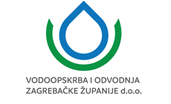 VODOOPSKRBA I ODVODNJA ZAGREBAČKE ŽUPANIJE d.o.o.Koledovčina ulica 1, HR-10000 ZagrebOIB: 54189804734(dalje u tekstu: Naručitelj)DOKUMENTACIJA O NABAVIIZGRADNJA I REKONSTRUKCIJA SUSTAVA ODVODNJE za projekt sufinanciran od EUNAZIV PROJEKTA: RUGVICA – DUGO SELO – SUSTAV ODVODNJE I PROČIŠĆAVANJA OTPADNIH VODAKNJIGA 2Ugovorna dokumentacijaEvidencijski broj nabave: E-VVRa-3-2018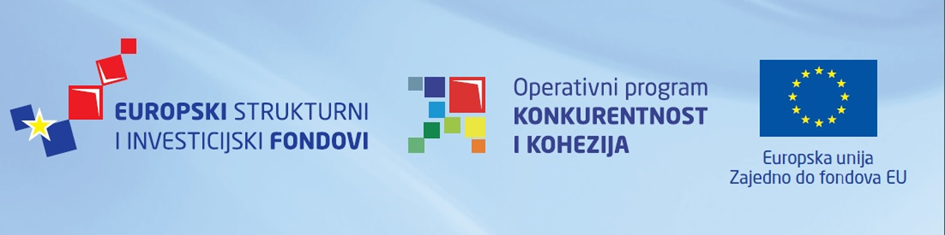 SADRŽAJDio 1	SporazumDio 2	Opći uvjeti ugovoraDio 3	Posebni uvjeti ugovoraDio 4	Ogledni obrasci sredstava osiguranjaDio 5	Ogledni obrazac Sporazuma o Vijeću za rješavanje sporovaKNJIGA 2UGOVORNA DOKUMENTACIJADio 1Obrazac SporazumaSPORAZUM br. __________Ovaj Sporazum sklopljen je između  Vodoopskrba i odvodnja Zagrebačke županije d.o.o., Koledovčina ulica 1, 10000 Zagreb, OIB: 54189804734, IME I PREZIME (ovlašteni predstavnik)   (dalje u tekstu „Naručitelj“) s jedne stranei<upišite: naziv Izvođača> Pravni oblik: 		.......................................		Adresa:			.......................................OIB:			.......................................Ovlašteni predstavnik:	.......................................(dalje u tekstu „Izvođač"), s druge strane,Ovime Naručitelj Izvođaču radova ustupa Radove: IZGRADNJA I REKONSTRUKCIJE SUSTAVA ODVODNJE za projekt sufinanciran od EU »RUGVICA-DUGO SELO – SUSTAV ODVODNJE I PROČIŠĆAVANJA OTPADNIH VODA« i prihvaća ponudu Izvođača za izvršenje i dovršetak ovih Radova.Naručitelj i Izvođač ugovorili su kako slijedi:1.	U ovom Sporazumu riječi i izrazi imaju ista značenja kao u Uvjetima ugovora na koje se poziva u daljnjem tekstu.2.	Sljedeći dokumenti smatraju se dijelom, čitaju se i tumače kao dio ovog Sporazuma:(a)	Ponudbeni list s datumom .....................(b)	Sporazum(c)	Dodatak ponudi(d)	Posebni uvjeti ugovora(e)	Opći uvjeti ugovora(f)	Tehničke Specifikacije(h)	Troškovnik(g)	Nacrti (i)	Bilo koji drugi dokument koji čini Ugovor3.	U zamjenu za plaćanja od strane Naručitelja Izvođaču kao što je spomenuto u daljnjem tekstu, Izvođač se obvezuje Naručitelju, izvršiti i dovršiti Radove, u skladu s odredbama Ugovora.4.	Naručitelj se obvezuje platiti Izvođaču u zamjenu za izvršenje i dovršenje Radova Ugovornu cijenu u iznosu od _________ kuna (slovima: ______________________) uvećanu za pripadajući iznos poreza na dodanu vrijednost sukladno važećem Zakonu o porezu na dodanu vrijednostu vrijeme i na način predviđen Ugovorom.U znak prihvaćanja, strane ovog Sporazuma potpisuju Sporazum na dolje navedeni datum sukladno propisima Republike Hrvatske.Ovaj Sporazum je napisan u 2 (dva) izvorna primjerka od kojih 1 (jedan) primjerak zadržava Naručitelj, a 1 (jedan) primjerak Izvođač.KNJIGA 2UGOVORNA DOKUMENTACIJADio 2Opći uvjeti ugovoraOPĆI UVJETI UGOVORAUvjeti Ugovora sadrže “Opće uvjete”, koji su dio “Uvjeta ugovora o građenju” prvo izdanje 1999 izdano od Međunarodne federacije inženjera konzultanata (FIDIC) u hrvatskom prijevodu izdano od Hrvatske udruge konzultanata, Hrvatske komore inženjera građevinarstva i Udruge konzultantskih društava u graditeljstvu, te “Posebne uvjete” koji uključuju izmjene i dopune tih Općih uvjeta.Opći uvjeti nisu reproducirani u ovom dokumentu, ali se mogu kupiti od izdavača hrvatskog izdanja.Kontaktni podaci jesu:Hrvatska komora inženjera građevinarstvaUlica grada Vukovara 27110000 ZagrebTelefon			01/5508-420 i 01/5508-447Telefax: 			01/5508-424 i 01/5508-448Elektronička pošta:	info@hkig.hrweb:			http://www.hkig.hrNaručitelj će Ponuditeljima u ovom postupku javne nabave, a koji podnesu zahtjev za refundacijom, nadoknaditi troškove kupnje navedenih „Općih uvjeta“ do punog iznosa. Naručitelj će te troškove nadoknaditi ako je kupnja povezana s ovim postupkom javne nabave, odnosno ostvarena u periodu od objave obavijesti o nadmetanju do roka za dostavu ponuda u predmetnom postupku. Zahtjevu za refundaciju troškova ponuditelj mora priložiti i dokaze o kupnji (preslika računa i sl.) te podatke za uplatu nadoknađenih troškova (broj računa i sl.). Ponuditelj zahtjev za refundacijom troškova može dostaviti uz ponudu ili naručitelju u roku 60 dana od isteka roka za dostavu ponuda u ovom postupku javne nabave.KNJIGA 2UGOVORNA DOKUMENTACIJADio 3Posebni uvjeti ugovoraPOSEBNI UVJETI UGOVORAUVODOvaj dio sadrži Posebne uvjete ugovora. Članke treba čitati u vezi s FIDIC „Uvjeti Ugovora o građenju“ prvo izdanje 1999. Brojevi članaka u ovim Posebnim uvjetima ugovora odgovaraju, ili su dodani, onima u Općim uvjetima ugovora. Ovi Posebni uvjeti ugovora dopunjuju, objašnjavaju, mijenjaju ili poništavaju uvjete u Općim uvjetima ugovora.4.3 Predstavnik IzvođačaPredstavnik Izvođača mora biti kvalificiran i mora ispunjavati zahtjeve Zakona o         poslovima i djelatnostima prostornog uređenja i gradnje  (Narodne novina br. 78/2015 s izmjenama i dopunama)Predstavnik Izvođača mora vladati hrvatskim jezikom. Ako Predstavnik Izvođača ne vlada hrvatskim jezikom, Izvođač mora na Gradilištu kroz radno vrijeme imati kompetentnog prevoditelja kako bi osigurao valjani prijenos uputa i informacija.Ako Predstavnik Izvođača nije ovlašten da vodi građevinske Radove u skladu sa Zakonom, Izvođač će zaposliti osobu koja ima takvo ovlaštenje za rad s Predstavnikom Izvođača.5. Imenovani Podugovaratelji11. Odgovornost za nedostatke KNJIGA 2UGOVORNA DOKUMENTACIJADio 4Ogledni obrasci sredstava osiguranjaOGLEDNI OBRAZAC SREDSTVA OSIGURANJA ZA IZVRŠENJE UGOVORA –(JAMSTVO ZA UREDNO ISPUNJENJE UGOVORA) GARANCIJA NA PRVI POZIV< Treba biti napisano na papiru sa zaglavljem financijske institucije >(obrazac je samo prijedlog te izvođač može predati i svoj obrazac koji sadržajno odgovara predlošku)Naziv projekta:		____________________________ Broj projekta: 		____________________________ Ugovor broj: 		____________________________ Kratak opis Ugovora	____________________________________________________________ _______________________________________________________________________________ Ime i adresa Korisnika ____________________________ (kojega Ugovor definira kao Naručitelja). Na pažnju: _____________________ (definiran u Ugovoru kao Naručitelj). Obaviješteni smo da je __________________ (u daljnjem tekstu „Nalogodavac") vaš Izvođač iz navedenog Ugovora, prema kojem on mora pribaviti sredstvo osiguranja za izvršenje Ugovora.Na zahtjev Nalogodavca, mi (naziv garanta) __________________ se ovime neopozivo obvezujemo platiti vama, Korisniku/Naručitelju, svaki iznos ili iznose koji ukupno ne prelaze iznos od ____________ („garantirani iznos", riječima: ___________) po našem primitku vašeg pismenog poziva na plaćanje. Popratna izjava po članku 15. stavak (a) i (b) Ujednačenih pravila Međunarodne trgovačke komore za garancije na poziv iz 2010. godine nije potrebna. Korisnik nije dužan uz poziv na plaćanje dostaviti nikakve druge dokumente. Nakon našeg primitka ovjerovljene kopije Potvrde o preuzimanju svih radova iz članka 10. uvjeta Ugovora, takav će garantirani iznos biti smanjen za 50 %, a mi ćemo vas odmah obavijestiti o primitku potvrde te o našem smanjenju garantiranoga iznosa u skladu s time. Svaki zahtjev za plaćanjem mora sadržavati vaš potpis(e), koji moraju biti ovjerovljeni od strane vaših bankara ili javnog bilježnika. Ovjerovljeni zahtjev i izjavu mi moramo primiti u ovom uredu na dan ili prije (datum 70 dana nakon očekivanog isteka Roka za dovršetak radova ) _______________ („datum isteka"), kada ova garancija istječe te se vraća nama. Obaviješteni smo da Korisnik može zahtijevati da mu Nalogodavac produži garanciju ako Potvrda o ispunjenju ugovora iz Ugovora nije izdana do datuma 28 dana prije datuma isteka. Obvezujemo se platiti rečeni garantirani iznos nakon što, u rečenom razdoblju od 28 dana, primimo vaš pismeni zahtjev i pisanu izjavu o tome da potvrda o ispunjenju ugovora iz Ugovora nije izdana, iz razloga koji se mogu pripisati Nalogodavcu, te da ova garancija nije produžena. Na ovu se garanciju primjenjuje pravo Republike Hrvatske i Ujednačena pravila Međunarodne trgovačke komore za garancije na poziv iz 2010. godine (Uniform Rules for Demand Guarantees 758, publikacija MTK br. 758). Svi sporovi koji proizađu iz ili u vezi ove garancije rješavat će se pred Trgovačkim sudom u Zagrebu, Amruševa 2, 10 000 Zagreb, Hrvatska. Ime i prezime: 			____________________ Potpis: 				____________________ Funkcija/položaj potpisnika:	____________________ Mjesto i datum:			____________________ Pečat institucije: OGLEDNI OBRAZAC GARANCIJE ZA POVRAT PREDUJMA(JAMSTVO ZA POVRAT AVANSA) - GARANCIJA NA PRVI POZIV< Treba biti napisano na papiru sa zaglavljem financijske institucije >(obrazac je samo prijedlog te izvođač može predati i svoj obrazac koji sadržajno odgovara predlošku)Naziv projekta: 		____________________________ Broj projekta:		____________________________ Ugovor broj: 		____________________________ Kratak opis Ugovora 	___________________________________________________________________________________________________________________________________________________________ Ime i adresa Korisnika ____________________________ (kojega Ugovor definira kao Naručitelja). Na pažnju: _____________________ (definiran u Ugovoru kao Naručitelj). Obaviješteni smo da je ____________________ (u daljnjem tekstu „Nalogodavac") vaš izvođač temeljem navedenog Ugovora te da želi primiti Predujam, za kojega prema Ugovoru mora imati garanciju. Na zahtjev Nalogodavca, mi (naziv garanta) ______________________ se ovime neopozivo obvezujemo platiti vama, Korisniku/Naručitelju, svaki iznos ili iznose koji ukupno ne prelaze iznos od ___________ („garantirani iznos", riječima: _______________) po našem primitku vašeg poziva na plaćanje. Popratna izjava po članku 15. stavak (a) i (b) Ujednačenih pravila Međunarodne trgovačke komore za garancije na poziv iz 2010. godine nije potrebna. Korisnik nije dužan uz poziv na plaćanje dostaviti nikakve druge dokumente.Ova garancija stupa na snagu po primitku prve rate Predujma od strane Nalogodavca. Takav garantirani iznos umanjivat će se za iznose Predujma otplaćenoga vama, kao što je evidentirano u vašim obavijestima izdanima sukladno članku 14.6. uvjeta Ugovora. Nakon primitka (od strane Nalogodavca) kopije svake od dokumentiranih obavijesti, odmah ćemo vas u skladu s time obavijestiti o promijenjenom garantiranom iznosu. Svaki zahtjev za plaćanjem mora sadržavati vaš potpis (potpise) koji moraju biti ovjerovljeni od strane vaših bankara ili javnog bilježnika. Ovjerovljeni zahtjev i izjavu mi moramo primiti u ovom uredu na dan ili prije (datum 70 dana nakon očekivanog isteka Roka za dovršetak radova) _______________ („datum isteka"), kada ova garancija istječe te se vraća nama. Obaviješteni smo da Korisnik može zahtijevati da mu Nalogodavac produži garanciju ako Predujam ne bude vraćen do datuma 28 dana prije datuma isteka. Obvezujemo se platiti rečeni garantirani iznos nakon što, u rečenom razdoblju od 28 dana, primimo vaš pismeni zahtjev i pisanu izjavu o tome da Predujam nije vraćen te da ova garancija nije produžena. Na ovu se garanciju primjenjuje pravo Republike Hrvatske i Ujednačena pravila Međunarodne trgovačke komore za garancije na poziv iz 2010. godine (Uniform Rules for Demand Guarantees 758, publikacija MTK br. 758). Svi sporovi koji proizađu iz ili u vezi ove garancije rješavat će se pred Trgovačkim sudom u Zagrebu, Amruševa 2, 10000 Zagreb, Hrvatska. Ime i prezime: 			____________________ Potpis: 				____________________ Funkcija/položaj potpisnika: 	____________________ Mjesto i datum:			___________________ Pečat institucije: OGLEDNI OBRAZAC GARANCIJE ZA ZADRŽANE IZNOSE(JAMSTVO ZA ZADRŽANE IZNOSE) - GARANCIJA NA PRVI POZIV< Treba biti napisano na papiru sa zaglavljem financijske institucije >(obrazac je samo prijedlog te izvođač može predati i svoj obrazac koji sadržajno odgovara predlošku)Naziv projekta: 		____________________________ Broj projekta: 		____________________________ Ugovor broj:		____________________________ Kratak opis Ugovora 	_____________________________________________________________ ________________________________________________________________________________ Ime i adresa Korisnika ____________________________ (kojega Ugovor definira kao Naručitelja). Na pažnju: _____________________ (definiran u Ugovoru kao Naručitelj). Obaviješteni smo da je ____________________ (u daljnjem tekstu „Nalogodavac") vaš izvođač temeljem navedenog Ugovora te da želi primiti prijevremenu uplatu dijela zadržanog iznosa, za kojega prema Ugovoru mora imati garanciju. Na zahtjev Nalogodavaca, mi (naziv garanta) ______________________ se ovime neopozivo obvezujemo platiti vama, Korisniku/Naručitelju, svaki iznos ili iznose koji ukupno ne prelaze iznos od ___________ („garantirani iznos", riječima: _______________) po našem primitku vašeg poziva na plaćanje. Popratna izjava po članku 15. stavak (a) i (b) Ujednačenih pravila Međunarodne trgovačke komore za garancije na poziv iz 2010. godine nije potrebna. Korisnik nije dužan uz poziv na plaćanje dostaviti nikakve druge dokumente. U svakom trenutku, naša odgovornost temeljem ove garancije ne prelazi ukupni iznos zadržanog iznosa kojega ste Nalogodavcu odobrili, kao što se vidi iz vaših obavijesti izdanih sukladno članku 14.6. uvjeta Ugovora, a čija je kopija dostavljena nama. Svaki zahtjev za plaćanjem mora sadržavati vaš potpis (potpise) koji moraju biti ovjerovljeni od strane vaših bankara ili javnog bilježnika. Ovjerovljeni zahtjev i izjavu mi moramo primiti u ovom uredu na dan ili prije (datum 70 dana nakon očekivanog isteka Roka za dovršetak radova ) _______________ („datum isteka"), kada ova garancija istječe te se vraća nama. Obaviješteni smo da Korisnik može zahtijevati da mu Nalogodavac produži garanciju ako Potvrda o ispunjenju ugovora iz Ugovora nije izdana do datuma 28 dana prije datuma isteka. Obvezujemo se platiti takav garantirani iznos nakon što, u navedenom razdoblju od 28 dana, primimo vaš pismeni zahtjev i pisanu izjavu o tome da Potvrda o ispunjenu ugovora iz Ugovora nije izdana iz razloga na strani Nalogodavca te da ova garancija nije produžena. Na ovu se garanciju primjenjuje pravo Republike Hrvatske i Ujednačena pravila Međunarodne trgovačke komore za garancije na poziv iz 2010. godine (Uniform Rules for Demand Guarantees 758, publikacija MTK br. 758). Svi sporovi koji proizađu iz ili u vezi ove garancije rješavat će se pred Trgovačkim sudom u Zagrebu, Amruševa 2, 10 000 Zagreb, Hrvatska. Ime i prezime: 			____________________ Potpis: 				____________________ Funkcija/položaj potpisnika:	____________________ Mjesto i datum: 			____________________ Pečat institucije: OGLEDNI OBRAZAC GARANCIJE ZA OTKLANJANJE NEDOSTATAKA U JAMSTVENOM ROKU< Treba biti napisano na papiru sa zaglavljem financijske institucije >(obrazac je samo prijedlog te izvođač može predati i svoj obrazac koji sadržajno odgovara predlošku)Naziv projekta: 		____________________________ Broj projekta: 		____________________________ Ugovor broj:		____________________________ Kratak opis Ugovora	_____________________________________________________________________ __________________________________________________________________________________________ Ime i adresa Korisnika ____________________________ (kojega Ugovor definira kao Naručitelja). Na pažnju: _____________________ (definiran u Ugovoru kao Naručitelj). Obaviješteni smo da je ____________________ (u daljnjem tekstu „Nalogodavac") vaš Izvođač temeljem navedenog Ugovora kojim se Nalogodavac obvezao da će korisnik garancije pribaviti Garanciju banke za otklanjanje nedostataka u jamstvenom roku u visini 5% (pet posto) ugovorene cijene, a najviše do iznos od __________ kn (slovima:_____), kojem banka garantira plaćanje u cijelosti ili djelomično u slučaju da nalogodavac ne ispuni ugovorne obveze na način kako ih je preuzeo. Na zahtjev Nalogodavaca, mi (naziv garanta) ______________________ se ovime neopozivo obvezujemo platiti vama, Korisniku/Naručitelju, svaki iznos ili iznose koji ukupno ne prelaze iznos od ___________ („garantirani iznos", riječima: _______________) po našem primitku vašeg poziva na plaćanje. Popratna izjava po članku 15. stavak (a) i (b) Ujednačenih pravila Međunarodne trgovačke komore za garancije na poziv iz 2010. godine nije potrebna. Korisnik nije dužan uz poziv na plaćanje dostaviti nikakve druge dokumente.U svakom trenutku, naša odgovornost temeljem ove garancije ne prelazi ukupni garantirani iznos sukladno Članku 11.1. Ugovora, a čija je kopija dostavljena nama. Svaki zahtjev za plaćanjem mora sadržavati vaš potpis (potpise) koji moraju biti ovjerovljeni od strane vaših bankara ili javnog bilježnika. Ovjerovljeni zahtjev i izjavu mi moramo primiti u ovom uredu na dan ili prije (datum 70 dana nakon očekivanog isteka Jamstvenog roka) _______________ („datum isteka"), kada ova garancija istječe te se vraća nama.Na ovu se garanciju primjenjuje pravo Republike Hrvatske i Ujednačena pravila Međunarodne trgovačke komore za garancije na poziv iz 2010. godine (Uniform Rules for Demand Guarantees 758, publikacija MTK br. 758). Svi sporovi koji proizađu iz ili u vezi ove garancije rješavat će se pred Trgovačkim sudom u Zagrebu, Amruševa 2, 10000 Zagreb, Hrvatska. Ime i prezime: 			____________________ Potpis: 				____________________ Funkcija/položaj potpisnika: 	____________________ Mjesto i datum: 			____________________ Pečat institucije:KNJIGA 2UGOVORNA DOKUMENTACIJADio 5Ogledni obrazacSporazuma o rješavanju sporovai Sporazuma o Vijeću za rješavanje sporovaOGLEDNI OBRAZACSPORAZUMA O RJEŠAVANJU SPOROVA< za jednočlani VRS > Ime i detalji Ugovora ______________________________________________ Ime i adresa Naručitelja ______________________________________________ Ime i adresa Izvođača ________________________________________________ Ime i adresa Člana __________________________________________________ Budući da su Naručitelj i Izvođač sklopili Ugovor i žele zajedno imenovati Člana koji bi djelovao kao jedini presuditelj koji se također naziva „VRS″. Naručitelj, Izvođač i Član zajedno usuglašavaju sljedeće: Uvjeti ovog Sporazuma o rješavanju sporova obuhvaćaju „Opće uvjete Sporazuma o rješavanju sporova″ koji su priloženi Općim uvjetima „Uvjeta Ugovora o građenju″ Prvo izdanje 1999. izdano od strane Fédération Internationale des Ingénieurs-Conseils (FIDIC), i sljedećih odredaba. U tim odredbama, koje uključuju izmjene i dodatke Općim uvjetima Sporazuma o rješavanju sporova, riječi i izrazi imaju isto značenje kao što im je dodijeljeno u Općim uvjetima Sporazuma o rješavanju sporova. [Detalji izmjena Općih uvjeta Sporazuma o rješavanju sporova, ako postoje. Primjerice: U procesnim pravilima priložnima Općim uvjetima Sporazuma o rješavanju sporova, Pravilo ___ se briše i zamjenjuje s: „...″] U skladu s Člankom 6. Općih uvjeta Sporazuma o rješavanju sporova, Članu će biti plaćena naknada od __________ kuna po danu. S obzirom na ove naknade i ostala plaćanja koja će izvršiti Naručitelj i Izvođač u skladu s Člankom 6. Općih uvjeta Sporazuma o rješavanju sporova, Član se obvezuje djelovati kao VRS (kao presuditelj) u skladu sa Sporazumom o rješavanju sporova. Naručitelj i Izvođač solidarno se obvezuju platiti Člana s obzirom na izvršenje tih usluga, u skladu s Člankom 6. Općih uvjeta Sporazuma o rješavanju sporova. Sporazum o rješavanju sporova podliježe mjerodavnom pravu Republike Hrvatske.[*Dodati kratki opis ili naziv spora.]OGLEDNI OBRAZACSPORAZUMA O VIJEĆU ZA RJEŠAVANJE SPOROVA< za svakog člana tročlanog VRS-a > Naziv i detalji Ugovora: _________________________________________________ Ime i adresa Naručitelja: _________________________________________________ Ime i adresa Izvođača: _________________________________________________ Ime i adresa Člana: _________________________________________________ Budući da su Naručitelj i Izvoditelj sklopili Ugovor i žele zajedno imenovati Člana koji bi djelovao kao jedna od tri osobe koje se zajedno nazivaju „VRS″ [i žele da Član djeluje kao predsjedavajući VRS-a] da presudi u sporu koji je nastao u vezi s________________*. Naručitelj, Izvođač i Član zajedno usuglašavaju sljedeće: Uvjeti ovog Sporazuma o rješavanju sporova obuhvaćaju «Opće uvjete Sporazuma o rješavanju sporova» koji su priloženi Općim uvjetima „Uvjeta Ugovora o građenju″ Prvo izdanje 1999. izdano od strane Fédération Internationale des Ingénieurs-Conseils (FIDIC), i sljedećih odredaba. U tim odredbama, koje uključuju izmjene i dodatke Općim uvjetima Sporazuma o rješavanju sporova, riječi i izrazi imaju isto značenje kao što im je dodijeljeno u Općim uvjetima Sporazuma o rješavanju sporova.[Detalji izmjena Općih uvjeta Sporazuma o rješavanju sporova, ako postoje.] U skladu s Člankom 6. Općih uvjeta Sporazuma o rješavanju sporova, Članu će biti plaćena naknada od __________ kuna po danu. S obzirom na ove naknade i ostala plaćanja koja će izvršiti Naručitelj i Izvođač u skladu s Člankom 6. Općih uvjeta Sporazuma o rješavanju sporova, Član se obvezuje djelovati, kako je opisano u ovom Sporazumu o rješavanju sporova, kao jedna od tri osobe koje zajedno djeluju kao VRS.Naručitelj i Izvođač zajedno i solidarno se obvezuju platiti Člana s obzirom na izvršenje tih usluga, u skladu s Člankom 6. Općih uvjeta Sporazuma o rješavanju sporova.Sporazum o rješavanju sporova podliježe mjerodavnom pravu Republike Hrvatske.[*Dodati kratki opis ili naziv spora.]Za i po ovlaštenju IzvođačaZa i po ovlaštenju IzvođačaZa i po ovlaštenju NaručiteljaZa i po ovlaštenju NaručiteljaIme i prezime, stručno zvanje:Ime i  prezime, stručno zvanje:Funkcija (predsjednik uprave, direktor ili sl.:Funkcija (predsjednik uprave, direktor ili sl:Potpis:Potpis:Datum:Datum:1. Opće odredbe1.1 Definicije1.1 Definicije1.1 DefinicijeUgovorIzbrisati članak 1.1.1.1. i zamijeniti ga sljedećim:“Ugovor” znači Sporazum iz Knjige 2, Dio 1, Dokumentacije o nabavi i dokumente navedene u Članku 2. Sporazuma.Izbrisati članak 1.1.1.3. i zamijeniti ga sljedećim:Izraz „Pismo o prihvaćanju“ znači „Sporazum“ i svako pozivanje na Pismo o prihvaćanju u Općim uvjetima znači datum potpisa Sporazuma pod Člankom 1.6.Izbrisati članak 1.1.1.4. i zamijeniti ga sljedećim:„Pismo ponude“ znači „Ponudbeni list, sukladno Zakonu o javnoj nabavi (Narodne novine br. 120/2016 s izmjenama i dopunama) i Pravilniku o dokumentaciji o nabavi te ponudi u postupcima javne nabave (NN 65/17), dalje Pravilnik.Izbrisati članak 1.1.1.5. i zamijeniti ga sljedećim:„Specifikacija“ znači Knjiga 3: Tehničke specifikacije, Dokumentacije o nabavi kako je uključena u Ugovor i svaku izmjenu ili dodatak tog dokumenta u skladu s Ugovorom. Taj dokument određuje svrhu, opseg, kvalitetu i druge tehničke kriterije za Radove.Izbrisati članak 1.1.1.6. i zamijeniti ga sljedećim:„Nacrti“ znači  Glavni projekt ili njegov izvadak u Knjizi 5 Dokumentacije o nabavi kako je uključen u Ugovor i svaku izmjenu ili dodatak tog dokumenta u skladu s Ugovorom.Dodatni Članak:Članak 1.1.1.11. „Izmjene ugovora“ su sve izmjene ugovora o javnoj nabavi tijekom njegova trajanja koje su u skladu s odredbama Zakona o javnoj nabavi (NN 120/16) i člancima 3.1 [Obveze i ovlasti Inženjera] i 14.1 [Ugovorna cijena]. Izmjene ugovora moraju biti u obliku pisanog dodatka ugovoru, osim za izmjene manjeg značenja kao što je promjena adrese, bankovnog računa ili podataka koji se odnose na kontakte, za koje nije potrebno raditi pisani dodatak Ugovoru već će jedna strana pisanim putem obavijesti drugu o nastaloj promjeni. Učinak promjene će nastupiti kada druga strana zaprimi takvu obavijest.1.1.2 Ugovorne strane i osobeNa kraju čanka 1.1.2.5. dodati:Predstavnik Izvođača mora biti kvalificiran i mora ispunjavati zahtjeve Zakona o poslovima i djelatnostima prostornog uređenja i gradnje (NN 78/15).Predstavnik Izvođača mora vladati hrvatskim jezikom. Ako Predstavnik Izvođača ne vlada hrvatskim jezikom, Izvođač mora na Gradilištu kroz radno vrijeme imati kompetentnog prevoditelja kako bi osigurao valjani prijenos uputa i informacija, o vlastitom trošku.Ako Predstavnik Izvođača nije ovlašten da vodi građevinske radove po Zakonu, Izvođač mora imati osobu koja ima takvo ovlaštenje za rad s Predstavnikom Izvođača.Izbrisati članak 1.1.2.8. i zamijeniti ga sljedećim:Članak 1.1.2.8. „Podizvođač“ znači „Podugovaratelj“ sukladno Zakonu o javnoj nabavi (NN 120/16) i označava svaku osobu koja je u Ugovoru navedena kao podugovaratelj ili svaku osobu koja je imenovana kao podugovaratelj za dio Radova te se riječ „Podizvođač“ zamjenjuje riječju „Podugovaratelj“ u cijelom tekstu Ugovora.Dodatni Članci:Članak 1.1.2.11. „Nadzorni inženjer“ znači fizičku osobu s ovlaštenjima nadzornog inženjera sukladno Zakonu o poslovima i djelatnostima prostornog uređenja i gradnje (NN 78/15), Zakona o gradnji (NN 153/13, 20/17), Zakonu o komori arhitekta i komorama inženjera u graditeljstvu i prostornom uređenju (NN 78/15) i drugim zahtjevima primjenjivih propisa.Članak 1.1.2.12. „Projektant“ znači fizičku osobu s ovlaštenjem za projektiranje sukladno Zakonu o poslovima i djelatnostima prostornog uređenja i gradnje (NN 78/15), Zakona o prostornom uređenju (NN 153/13, 65/17), Zakona o gradnji (NN 153/13, 20/17), Zakonu o komori arhitekta i komorama inženjera u graditeljstvu i prostornom uređenju (NN 78/15) i drugim zahtjevima primjenjivih propisa.Članak 1.1.2.13. „Voditelj građenja“ znači fizičku osobu s ovlaštenjem za vođenje građenja sukladno Zakonu o poslovima i djelatnostima prostornog uređenja i gradnje (NN 78/15), Zakona o prostornom uređenju (NN 153/13, 65/17), Zakona o gradnji (NN 153/13, 20/17), Zakonu o komori arhitekta i komorama inženjera u graditeljstvu i prostornom uređenju (NN 78/15) i drugim zahtjevima primjenjivih propisa.Članak 1.1.2.14. „Voditelj projekta“ znači fizičku osobu imenovanu od strane Naručitelja posebnom odlukom koja u njegovo ime prati realizaciju Ugovora i obavlja komunikaciju između Inženjera i Naručitelja.1.1.3Datumi, testovi, razdoblja i dovršetakIzbrisati članak 1.1.3.1. i zamijeniti ga sljedećim:"Osnovni datum“ znači datum naveden u Dodatku ponudi. Izbrisati članak 1.1.3.2. i zamijeniti ga sljedećim:"Datum početka“ znači „Uvođenje u posao“ za radove te se riječi „Datum početka“ zamjenjuju riječima „Uvođenje u posao“ u cijelom tekstu Ugovora. Uvođenje u posao znači predaja, od strane Naručitelja Izvođaču: glavnog projekta; građevinske dozvole; elaborata iskolčenja lomnih točaka parcelacijske crte uz iskolčenje, te elaborata iskolčenja osi; i davanje Izvođaču prava pristupa i posjeda na Gradilište za izvođenje radova. Uvođenjem u posao Inženjer i Izvođač potpisat će poseban zapisnik. Datum Uvođenja u posao upisat će se u Građevinski dnevnik.Na kraju Članka 1.1.3.3. izbrisati točku i dodati:„do datuma izdavanja Potvrde o preuzimanju prema Članku 10. (Preuzimanje od stane Naručitelja).“Izbrisati Članak 1.1.3.7. i zamijeniti ga slijedećim:„Razdoblje obavještavanja o nedostacima“ je razdoblje za slanje obavijesti o nedostacima na Radovima prema članku 11.1. (Dovršetak preostalih radova i otklanjanje nedostataka) kako je navedeno u Dodatku ponudi (sa svim produljenjima iz članka 11.3. - Produljenje Razdoblja obavještavanja o nedostacima), računajući od datuma kada je izdana Potvrda o preuzimanju prema članku 10. (Preuzimanje od strane Naručitelja). Razdoblje obavještavanja o nedostacima u smislu ovog Ugovora ima značenje razdoblja odgovornosti za nedostatke, sukladno odredbama čl. 631 i 632 u vezi s čl. 604. do 611. Zakona o obveznim odnosima (NN 35/05, 41/08, 125/11, 78/15) i njegovo je trajanje određeno u Dodatku ponudi. Razdoblje odgovornosti za nedostatke počinje teći danom izdavanja Potvrde o preuzimanju izdane prema Članku 10. (Preuzimanje od strane Naručitelja).Odredbe o razdoblju odgovornosti za nedostatke ne smanjuju niti na drugi način utječu na izvođačevu odgovornost iz članka 633. do 636. Zakona o obveznim odnosima (NN 35/05, 41/08, 125/11, 78/15), za nedostatke građevine koje se odnose na bitne nedostatke građevine i za nedostatke zemljišta, u trajanju od 10 godina od predaje i primitka radova.“Izbrisati Članak 1.1.3.8. i zamijeniti ga slijedećim;„Potvrda o ispunjenju ugovora“ ima značenje „Potvrde o preuzimanju„ izdane prema članku 10. (Preuzimanje od strane Naručitelja).“Dodati Članak 1.1.3.10. „Jamstveni rok“ „Jamstveni rok“ ima značenje Jamstvenog roka za kvalitetu izvedenih Radova sukladno odredbama Posebnih uzanci o građenju („Službeni list″ broj 18/77 i „Narodne novine″ broj 53/91- Zakon o preuzimanju Zakona o obveznim odnosima) i njegovo je trajanje određeno u Dodatku ponudi, Taj Jamstveni rok označava vremensko razdoblje u kojem Izvođač garantira za kvalitetu izvedenih Radova, ugrađene opreme i materijale. Jamstveni rok počinje teći danom izdavanja Potvrde o preuzimanju izdane prema Članku 10. (Preuzimanje od strane Naručitelja).1.1.4 Novac i plaćanjeMijenja se članak 1.1.4.1. te isti glasi:„Prihvaćeni ugovorni iznos“ ima značenje „Ugovorne cijene“, te se riječi „Prihvaćeni ugovorni iznos“ zamjenjuju riječima „Ugovorna cijena“ u cijelom tekstu Ugovora.Dodatni Članak:Članak 1.1.4.13: “Razumna dobit” znači jednu dvadesetinu (5%) odgovarajućih Troškova.Dodatni Članak:Članak 1.1.4.14: „Kamata za zakašnjelo plaćanje'' ima značenje zakonske zatezne kamate na neplaćeni iznos za svaki dan zakašnjenja tijekom perioda kašnjenja. Za zakašnjela plaćanja u kunama na obračun zateznih kamata primjenjivat će odredbe primjenjivog hrvatskog zakona (odredbe Zakona o obveznim odnosima NN 35/05 i 78/15 te Zakona o financijskom poslovanju i predstečajnoj nagodbi NN 108/12, 144/12, 81/13, 112/13, 71/15 i 78/15).1.1.5 Radovi i SredstvaU Članku 1.1.5.6. brisati „(ako postoje)“ i dodati:"ili je pisanim putem dogovoreno između Ugovornih strana da se smatra Dijelom Radova."1.1.6 Ostale definicijeIzbrisati članak 1.1.6.6. i zamijeniti ga sljedećim:Članak 1.1.6.6. „Sredstvo osiguranja za izvršenje ugovora“ znači „Jamstvo za uredno ispunjenje ugovora“ sukladno Zakonu o javnoj nabavi (NN 120/16) i ima značenje sredstva osiguranja (ili više njih, ako postoje) prema članku 4.2. te se riječi „Sredstvo osiguranja za izvršenje ugovora“ zamjenjuju riječima „Jamstvo za uredno ispunjenje ugovora“ u cijelom tekstu Ugovora.Dodatni Članci: Članak 1.1.6.10. "Građevinska dozvola" znači službeni akt potreban da se odobri građenje sukladno Zakonu o gradnji (NN 153/13, 20/17).Članak 1.1.6.11. „Građevinski dnevnik” znači dokument određen člankom 135. Zakona o gradnji (NN 153/13, 20/17) kao i odredbama Pravilnika o načinu provedbe stručnog nadzora građenja, obrascu, uvjetima i načinu vođenja građevinskog dnevnika te o sadržaju završnog izvješća nadzornog inženjera (NN 111/14, 107/15, 20/17) koji Izvođač mora uspostaviti i voditi na Gradilištu. Svi upisi u Građevinski dnevnik moraju biti potpisani od Izvođača i Nadzornog inženjera.Članak 1.1.6.12. „Građevinska knjiga“ znači dokument u koji se po stavkama Troškovnika obračunavaju i utvrđuju količine izvedenih Radova i služi kao podloga za ispostavljanje Privremenih i Okončane situacije. Građevinsku knjigu vodi Izvođač, a upise kontrolira i ovjerava Nadzorni inženjer.Članak 1.1.6.13. „Uporabna dozvola“ znači službeni akt kojim se dozvoljava korištenje, odnosno stavljanje u pogon, te nakon čijeg izdavanja se može izdati rješenje za obavljanje djelatnosti prema posebnom Zakonu, a koja se izdaje sukladno Zakonu o gradnji (NN 153/13, 20/17).Članak 1.1.6.14. „Garancija za povrat predujma“ znači „Jamstvo za povrat avansa“ sukladno Zakonu o javnoj nabavi (NN 120/16) i ima značenje sredstva osiguranja (ili više njih, ako postoje) prema članku 14.2. te se riječi „Garancija za povrat predujma“ zamjenjuju riječima „Jamstvo za povrat avansa“ u cijelom tekstu Ugovora.Članak 1.1.6.15. „Garancija za zadržane iznose“ znači „Jamstvo za zadržane iznose“ sukladno Zakonu o javnoj nabavi (NN 120/16) i ima značenje sredstva osiguranja (ili više njih, ako postoje) prema članku 14.9. te se riječi „Garancija za zadržane iznose“ zamjenjuju riječima „Jamstvo za zadržane iznose“ u cijelom tekstu Ugovora.Članak 1.1.6.16. „Sredstvo osiguranja za otklanjanje nedostatka u jamstvenom roku“ znači „Jamstvo za otklanjanje nedostatka u jamstvenom roku“ sukladno Zakonu o javnoj nabavi (NN 120/16) i ima značenje sredstva osiguranja (ili više njih, ako postoje) prema članku 11.1. te se riječi „Sredstvo osiguranja za otklanjanje nedostatka u jamstvenom roku“ zamjenjuju riječima „Jamstvo za otklanjanje nedostatka u jamstvenom roku“ u cijelom tekstu Ugovora.1.2 TumačenjeU stavku (c) iza riječi „ pisanom obliku “ unijeti: „ i supotpisane od strane ovlaštenih predstavnika ugovornih strana“1.3 KomuniciranjeNa kraju ovog Članka dodati: Privremena situacija i popratna dokumentacija moraju također biti dostavljeni i u elektroničkom obliku.Kako bi se izbjegla sumnja, ako se pismom, obavijesti ili bilo kojom drugom korespondencijom traži djelovanje Naručitelja ili Inženjera u određenom roku, smatrat će se (ako dođe do spora pri bilo kojoj i svakoj instanci) da izračun roka počinje od dostave tiskane kopije uz potvrdu primitka od strane Naručitelja ili Inženjera, ovisno o slučaju.Bilo koja obavijest ili druga komunikacija smatrat će se da nije učinjena sukladno Ugovoru, ako je samo u obliku elektroničke poruke ili zapisnika bilo kojeg sastanka.1.5  Red prvenstva dokumentacijeIzbrisati članak 1.5. i zamijeniti ga sljedećim:Dokumentacija koja čini Ugovor međusobno se nadopunjuje. U svrhu tumačenja dokumenata njihov red prvenstva bit će kako je to navedeno u Članku 2. Sporazuma. U slučaju nejasnoće ili nesuglasja u dokumentima, Inženjer će izdati potrebna objašnjenja ili upute. Svaki dokument izdan od Naručitelja znači verziju dokumenta važeću na Osnovni datum.1.6 SporazumIzbrisati članak 1.6 i zamijeniti ga sljedećim:Naručitelj će potpisati Sporazum i poslati ga Izvođaču koji ga mora potpisati unutar 28 dana od primitka i nakon toga poslati ga Naručitelju. Ugovor stupa na snagu na datum potpisa Sporazuma od strane Izvođača. Troškove biljega i slične naknade (ako postoje) prema propisima u vezi sklapanja Ugovora snosit će Naručitelj.1.8 Čuvanje i dostava dokumentacijeU trećem stavku iza riječi „Izmjene“ dodati:“, dokumente koje zahtijeva Zakon, uključujući bez ograničenja, dokumente koji su navedeni u članku 135. Zakona o gradnji (NN 153/13, 20/17),“1.12 Povjerljivi podaciIzbrisati članak 1.12 i zamijeniti ga sljedećim:Izvođačevi i Naručiteljevi zaposlenici moraju dati sve povjerljive informacije koje Inženjer može razumno zahtijevati u svrhu potvrde Izvođačevog pridržavanja  Ugovora i omogućavanja njegovog propisnog ispunjenja.Svaki od njih mora detalje Ugovora smatrati povjerljivim, osim u opsegu  potrebnom da izvršavaju svoje vlastite obveze po Ugovoru ili da poštuju Zakon. Izvođaču je zabranjeno, bez pisanog pristanka Naručitelja, priopćiti povjerljivi podatak bilo kojoj neovlaštenoj osobi. Povjerljivim se smatraju oni podaci na čiju je povjerljivost Naručitelj u pisanoj formi ili usmeno upozorio Izvođača; podaci koji bi po razumnoj ocjeni dobrog stručnjaka mogli prouzročiti štetne posljedice za Naručitelja; te podaci koji su po važećim propisima povjerljivi.Izvođač odgovara Naručitelju za svoje sadašnje i bivše suradnike zbog povrede odredbi ovog članka.Svi osobni podaci uključeni u ovaj Ugovor biti će obrađeni u skladu sa važećim propisima koji reguliraju zaštitu osobnih podataka te sukladno Uredbi (EU) 2016/679 Europskog parlamenta i Vijeća od 27.04.2016. godine. Podaci će biti obrađivani isključivo u svrhu izvođenja, upravljanja i praćenja ovog Ugovora od strane Naručitelja.1.15 Ispitivanja i revizije od strane tijela Europske UnijeDodatni Članak 1.15:Izvođač će dopustiti Hrvatskim vodama, Agenciji za reviziju sustava provedbe programa Europske unije, ostalim tijelima nadležnim za provedbu Operativnog programa „Konkurentnost i kohezija“ 2014-2020, Europskoj Komisiji, Europskom Antikorupcijskom Uredu i Europskom Revizorskom Sudu da provjeri, kroz ispitivanje dokumenata i izradom njihovih preslika ili provjerom na licu mjesta, provedbu zadataka i izvođenje pune revizije, ako je potrebno, na temelju računovodstvenih dokumenata i bilo kojeg drugog dokumenta koji se odnose na financiranje projekta. Takve inspekcije mogu se provoditi do 7 godina nakon konačnog plaćanja.Nadalje, Izvođač će dopustiti Europskom Antikorupcijskom Uredu da provodi ispitivanja i provjere na licu mjesta u skladu s procedurama u propisima Europske Unije za zaštitu financijskih interesa Europske unije protiv pronevjera i ostalih nepravilnosti. U tom smislu Izvođač će dati odgovarajući pristup zaposlenicima Hrvatskih voda, Agencije za reviziju sustava provedbe programa Europske unije, ostalim tijelima nadležnim za provedbu Operativnog programa „Konkurentnost i kohezija“ 2014-2020, Europske Komisije, Europskog Antikorupcijskog Ureda i Europskog Revizijskog Suda mjestima i lokacijama na kojima se izvršava Ugovor, uključujući njegove informacijske sustave kao i sve dokumente i baze podataka u vezi tehničkog i financijskog upravljanja projektom i da poduzima sve korake da omogući njihov rad. Pristup koji se daje zaposlenicima Hrvatskih voda, Agencije za reviziju sustava provedbe programa Europske unije, ostalim tijelima nadležnim za provedbu Operativnog programa „Konkurentnost i kohezija“ 2014-2020, Europske Komisije, Europskog Antikorupcijskog Ureda i Europskog Revizijskog Suda bit će na temelju povjerljivosti u odnosu na treće osobe, ne derogirajući odredbe javnog zakona čiji su oni subjekti. Dokumenti moraju bili lako dostupni i spremljeni tako da omogućuju njihovo ispitivanje, a Izvođač mora obavijestiti Naručitelja o njihovoj preciznoj lokaciji.Izvođač jamči da će prava zaposlenicima Hrvatskih voda, Agencije za reviziju sustava provedbe programa Europske unije, ostalim tijelima nadležnim za provedbu Operativnog programa „Konkurentnost i kohezija 2014-2020“, Europske Komisije, Europskog Antikorupcijskog Ureda i Europskog Revizijskog Suda da provode reviziju, ispitivanja i provjere biti jednako primjenjiva i pod istim uvjetima iz ovog Članka na svakog Podugovaratelja ili osobu koja ima koristi od EU fondova.1.16 Administrativne i Financijske KazneDodatni Članak 1.16:Ne derogirajući odredbe o primjeni kazni određenih Ugovorom, Naručitelj može Izvođaču nametnuti administrativne i financijske kazne sukladno članku 109, Administrativne i financijske kazne, Uredbe (EU, Euratom) br. 966/2012 Europskog parlamenta i Vijeća od 25. listopada 2012. o financijskim pravilima koja se primjenjuju na opći proračun Unije s izmjenama i dopunama.2. Naručitelj2.5 Potraživanja NaručiteljaU drugom stavku Članka 2.5 nakon riječi „što je moguće prije“ dodati:“ ali ne dulje od 28 dana ”3. Inženjer3.1 Obveze i ovlaštenja InženjeraDodati nakon prvog stavka:Osoblje Inženjera uključuje, ali bez ograničenja, Nadzorne inženjere ovlaštene da djeluju kao nadzorni inženjeri sukladno Zakonu o gradnji (Narodne novine 153/2013 s izmjenama i dopunama).Izbrisati treći stavak i zamijeniti ga sljedećim:	Inženjer može obavljati svoja ovlaštenja koja su specificirana ili koja proizlaze iz Ugovora. Inženjer mora dobiti pisano odobrenje Naručitelja prije poduzimanja radnji navedenih u sljedećim stavkama ovog Članka:Članak 4.4. [Podugovaratelji]: davanje odobrenja za Podugovaratelje nenavedene u Ugovoru;Članak 8.8. (Privremena obustave Radova): odobrenje za privremenu obustavu Radova ili dijela Radova.Članak 13.1. [Pravo na izmjene]: davanje naloga za Izmjenu ukoliko takva Izmjena zahtijeva promjenu Tehničkih specifikacija;Članak 13.3. [Postupak Izmjene]: odobrenje prijedloga za Izmjenu koji je podnio Izvođač sukladno Članku 13.1. [Pravo na izmjene] ili 13.2. [Poboljšanja].Bez obzira na obveze navedene naprijed u pogledu pribavljanja pisanog odobrenja, ako se po mišljenju Inženjera pojavi opasnost koja ugrožava sigurnost života ili imovine ili Radova, on smije, bez da pritom oslobađa Izvođača bilo kojih obveza ili odgovornosti po Ugovoru, naložiti Izvođaču da izvede radove ili uradi stvari koje su po mišljenju Inženjera potrebne da se ukloni ili smanji rizik. Izvođač mora odmah udovoljiti takvom nalogu Inženjera, bez obzira što on nema odobrenja Naručitelja. Inženjer će odrediti dodatak Ugovornoj cijeni u odnosu na takav nalog, sukladno Članku 13.3 [Postupak izmjene] i obavijestit će Izvođača s kopijom Naručitelju. 3.4 Zamjena InženjeraU Članku 3.4. zamijeniti broj “42” s “21”3.5 OdlukeDodati na kraju ovog Članka:Međutim, na svaki sporazum ili dogovor kojim se povećava Ugovorna cijena, na odgovarajući način će se primjenjivati odredbe Zakona o javnoj nabavi (NN 120/16). Ugovorne strane će svaki dogovor kojim se produljuje Rok dovršetka ili povećava Ugovorna cijena, formalizirati kroz dodatak Ugovoru.3.6 Sastanci rukovodstvaDodatni Članak 3.6:Inženjer ili Predstavnik Izvođača može od drugog zahtijevati da sudjeluje na sastancima rukovodstva u cilju razmatranja budućeg rada. Inženjer i Predstavnik Izvođača mogu pozvati i druge osobe da prisustvuju. Inženjer će voditi zapisnik o sastanku. Inženjer i Predstavnik Izvođača su dužni na sastanke rukovodstva pozvati Voditelja projekta i Voditelja jedinice za upravljanje projektima.Inženjer i Predstavnik Izvođača potpisat će zapisnike kao vjerodostojne zapise dan nakon sastanka. Inženjer će dostaviti kopije zapisnika svima koji su sudjelovali na sastanku. Odgovornost za bilo koju akciju koju treba poduzeti navedenu u zapisniku, bit će u skladu s Ugovorom.Dnevni red takvog sastanka treba pokrivati pregled napredovanja, pregled programa i planova budućih aktivnosti, stanje osoblja, tehničke poslove, sigurnost, mehanizaciju, nabavu materijala, plaćanja, sadašnje i predviđene poteškoće, suradnju s ostalim Izvođačima, i ostale prikladne teme.Sastanci će se održavati tjedno.Ostali sastanci održavat će se po potrebi. Vrijeme i mjesto sastanaka će se dogovoriti ovisno o temama o kojima će se raspravljati. Troškovi sastanaka smatraju se uključenima u Ugovornu cijenu.Svaki zapisnik sastanka smatra se autoriziranim zapisom predmeta koji su raspravljani, ali ne nadomješta niti jednu odredbu u Ugovoru koja zahtijeva suglasnost, uputu ili odluku koja treba biti u pisanom obliku.4. Izvođač4.1 Opće obveze IzvođačaIspred prvog stavka dodaje se novi stavak:Izvođač mora izvršiti svoje obveze i ponašati se na gradilištu tako da se svakako izbjegne eventualna šteta Naručitelju, njegovim predstavnicima, njegovim suradnicima i svakoj trećoj osobi. Svu eventualnu štetu nastalu postupcima Izvođača, isti je dužan popraviti o vlastitom trošku ili Naručitelj ima pravo postupati sukladno Posebnim uvjetima ovog UgovoraNakon trećeg stavka dodaju se novi stavci: Sukladno primjenjivom zakonu (članak 631. i 632. u vezi s čl. 604. do 611. Zakona o obveznim odnosima, NN 35/05, 41/08, 125/11, 78/15), Izvođač odgovara za nedostatke radova. Trajanje razdoblja odgovornosti za nedostatke je određeno u Dodatku ponudi.Sukladno primjenjivom zakonu (članak 633. do 636. Zakona o obveznim odnosima, NN 35/05, 41/08, 125/11, 78/15), Izvođač odgovara za nedostatke građevine zbog bitnih nedostatka građevine i nedostatke zemljišta. Razdoblje odgovornosti za ove nedostatke je 10 godina od predaje i primitka radova. Sukladno primjenjivom zakonu (članak 423. Zakona o obveznim odnosima, NN 35/05, 41/08, 125/11, 78/15), Izvođač ima odgovornost po jamstvima za ispravnost prodane stvari (garancija) koje izdaju proizvođači opreme kao zasebne isprave. Izvođač je dužan predati Naručitelju sva jamstva za ispravnost prodane stvari (garancija), koje izdaju proizvođači opreme kao zasebne isprave (u daljnjem tekstu: garancije za opremu). Neovisno o sadržaju garancija za opremu, Izvođač je dužan snositi sve troškove popravka ili zamjene opreme u razdoblju od dvije godine od preuzimanja radova.Dodati na kraju ovog Članka:Izvođač mora izraditi, i držati ih ažurnim, komplet nacrta izvedenog stanja. Ti nacrti će se držati na gradilištu i smiju se koristiti samo u svrhu ovog Članka. Šest kompleta tih nacrta treba predati Inženjeru prije početka tehničkog pregleda. Izvođač treba unaprijed tražiti suglasnost Naručitelja na veličinu i opremu nacrta, sistem kodiranja i ostale relevantne detalje. Osim kopija nacrta kako je navedeno, Izvođač će sve nacrte izvedenog stanja dostaviti i u digitalnom formatu.Izvođač mora poduzeti sve potrebne mjere da se osigura vidljivost financiranja ili sufinanciranja od strane Europske unije kako je to navedeno u Uputama za korisnike sredstava; Informiranje i vidljivost projekata financiranih iz ESI fondova 2014-2020 objavljenom na sljedećoj stranici: http://www.esf.hr/vazni-dokumenti/Na obveze Izvođača primjenjuju se, između ostalog, i odredbe članaka 604., 605. i 633. Zakona o obveznim odnosima (NN 35/05, 41/08, 125/11, 78/15).  Dokumentacija za sve Materijale i/ili Opremu koja će se ugrađivati odnosno nabavljati po ovom Ugovoru, mora biti na hrvatskom jeziku. U ugovorenoj cijeni, sadržana je i obveza Izvođača da bez dodatnih plaćanja, obuči radnike Naručitelja za održavanje i rukovanje svim vrstama Materijala i/ili Opremom.4.2 Sredstvo osiguranja za izvršenje Ugovora (Jamstvo za uredno ispunjenje ugovora)Promijeniti drugi stavak tako da glasi:Izvođač će Naručitelju dostaviti Jamstvo za uredno ispunjenje Ugovora zajedno s potpisanim Sporazumom kako je određeno Člankom 1.6 [Sporazum].Jamstvo za uredno ispunjenje Ugovora mora biti u obliku danom u Knjizi 2, Dio 4, Dokumentacije o nabavi i mora biti izdano od financijske institucije prihvatljive za Naručitelja. O prihvatljivost Jamstva za uredno ispunjenje Ugovora odlučuje Naručitelj prema svojoj diskrecijskoj odluci.Dodaje se u stavak četiri ovog Članka slijedeće:e) radi naplate Kazne za zakašnjenje Izvođača u ispunjenju svojih obveza iz ovog Ugovora, u skladu sa člancima 8.7. i 14.15. Ugovora.f) Naručitelj će naplatiti sredstva osiguranja za izvršenje ugovora u cijelosti ukoliko tijekom trajanja ugovora nastanu poznate okolnosti koje bi potvrđivale da je Izvoditelj bio u sukobu interesa u bilo kojoj fazi realizacije projekta počev od slanja Poziva na nadmetanje u EOJNDodati na kraju ovog Članka:Za svako povećanje ugovorne cijene sukladno članku 3.5., Izvođač će na pisani zahtjev Inženjera odmah povećati vrijednost Sredstva osiguranja za izvršenje Ugovora za odgovarajući postotak.Jamstvo za uredno ispunjenje Ugovora za zajednicu Izvođača mora specificirati imena svih pojedinih članova Izvođača.4.4 PodugovarateljiDodati na kraju ovog Članka:Izvođač će osigurati da se zahtjevi koji se odnose na Izvođača prema Članku 1.12. [Povjerljivi podaci] na isti način odnose na sve Podugovaratelje.Izvođač je dužan osigurati sve uvjete za izvršenje obveze Naručitelja da za dio ugovora koji je isti izvršio neposredno plaća podugovaratelju, sukladno Zakonu o javnoj nabavi (NN 120/16) i Ugovoru.Izvođač može tijekom izvršenja ovog ugovora od Naručitelja zahtijevati:(a) promjenu podugovaratelja za onaj dio ugovora o javnoj nabavi koji je prethodno dao u podugovor,(b) uvođenje jednog ili više novih podugovaratelja čiji ukupni udio ne smije prijeći 30% vrijednosti ugovora bez poreza na dodanu vrijednost, neovisno o tome je li prethodno dao dio ugovora u podugovor ili ne,(c) preuzimanje izvršenja dijela ugovora koji je prethodno dao u podugovor.Uz zahtjev, izvođač je obvezan Naručitelju dostaviti slijedeće podatke i dokumente za novog podugovaratelja:(i) koji se dio ugovora namjerava dati u podugovor (predmet ili količina, vrijednost ili postotni udio),(ii) podatke o podugovaratelju (naziv ili tvrtka, sjedište, OIB ili nacionalni identifikacijski broj, broj računa, zakonski zastupnici podugovaratelja).Naručitelj je ovlašten prije odobravanja zahtjeva Izvođača iz stavka 5. ovoga članka zatražiti dokumente kojima se dokazuje sposobnost novog Podugovaratelja sukladno Zakonu o javnoj nabavi (NN 120/16).4.6 SuradnjaNakon riječi „javnog tijela“ u točki (c) prvog stavka umetnuti:“ ili isporučitelja komunalnih i/ili vodnih usluga ”4.7 IskolčenjeDodati na kraju prvog stavka:Izvođač će osigurati da iskolčenje izvede osoba ovlaštena prema članku 58. Zakona o gradnji (NN 153/13, 20/17).4.8 Sigurnosni postupciPromijeniti točku (a) ovog Članka tako da glasi:„zadovoljavati sve odgovarajuće sigurnosne propise, pravila i specifikacije, naročito prema Zakonu o zaštiti na radu (NN 71/14, 118/14, 154/14) kao i poduzimati sve mjere, postupke i administrativne korake potrebne za potpunu zaštitu i očuvanje okoliša.“ Dodati na kraju ovog Članka:Izvođač se obvezuje tijekom izvođenja radova imati na raspolaganju osobu koja će obavljati poslove Koordinatora I II sukladno Zakonu o zaštiti na radu (NN 71/14., 118/14., 154/14.), Pravilniku o zaštiti na radu na privremenim ili pokretnim gradilištima (NN 51/08.) i Pravilniku o osposobljavanju iz zaštite na radu i polaganju stručnog ispita (NN 112/14.). Sigurnost mora biti na dnevnom redu svih gradilišnih sastanaka i planovi za ublažavanje rizika moraju biti dogovoreni između Inženjera i Predstavnika Izvođača i uključeni u prijedlog Izvođačeve organizacije i metode građenja koje podnosi sukladno Članku 4.1. [Opće obveze Izvođača].4.9 Osiguranje kvaliteteDodati na kraju ovog Članka:Sustav osiguranja kvalitete mora:Osigurati da se za sve građevne proizvode, materijale i opremu dopremljene na Gradilište može utvrditi da li su sukladni Programu kontrole i osiguranja kakvoće iz Glavnog projekta, Zakonu o tehničkim zahtjevima za proizvode i ocjenjivanje sukladnosti (NN 80/13, 14/14), Pravilniku o ocjenjivanju sukladnosti, ispravama o sukladnosti i označavanju građevnih proizvoda (NN 103/08, 147/09, 87/10 i 129/11), Zakonu o građevnim proizvodima (NN 76/13, 30/14), Tehničkom propisu o građevnim proizvodima (NN 33/10, 87/10, 146/10, 81/11, 100/11, 130/12, 81/13, 136/14, 119/15), Tehničkom propisu za građevne konstrukcije (NN 17/17), Zakonu o zaštiti okoliša (NN 80/13, 153/13, 78/15) i drugim zahtjevima primjenjivih propisa;Uključiti procedure za provjeru sukladnosti i pohranjivanje isprava o sukladnosti; iUključiti elektronički i papirnati sustav za pohranjivanje isprava i datuma isporuke. U slučaju da materijali, proizvodi ili izrada nisu potpuno detaljirani ili specificirani moraju imati standard koji odgovara Radovima i pogodni za namijenjenu svrhu navedenu ili razumno interpretiranu iz Projekta te u skladu s dobrom građevinskom praksom.Proizvodi moraju biti novi osim ako je drugačije specificirano.  Za proizvode specificirane prema određenom standardu, Izvođač treba od proizvođača pribaviti ispravu o sukladnosti.4.10 Podaci o gradilištuPromijeniti zadnju rečenicu prvog stavka tako da glasi: Izvođač je odgovoran za tumačenje i provjeru svih tih podataka. Dodati novi stavak na kraju ovog Članka:Izvođač se ne smije oslanjati na bilo koje istraživanje, izvještaj, ili drugi dokument pripremljen od strane ili po nalogu Naručitelja u vezi materije na koju se odnosi ovaj Članak i Naručitelj ne jamči točnost ili potpunost bilo kojeg takvog istraživanja, izvještaja ili dokumenta ili bilo koju predstavku ili tvrdnju koja se nemarom ili na drugi način nalazi u njima.Izvođač će provoditi daljnja istraživanja na Gradilištu koja smatra potrebnim za podnošenje bilo kakvog proračuna, za dobivanje bilo kojih službenih i drugih odobrenja te za izvođenje, dovršenje i održavanja Radova do potpunog zadovoljstva Inženjera.4.12 Podaci o gradilištuOvaj članak se briše i glasi: Izvođač je u ponuđenu cijenu uključio sve elemente vezano na lokaciju i pristup objektu, projektnu dokumentaciju i sve ostale specifičnosti predmeta nabave, Radova, Gradilišta, Zemlje, zaštite okoliša i ostalih bitnih stavki potrebnih za uspješnu realizaciju Ugovora.4.13 Pravo prolaza i objektiDodati na kraju ovog Članka:Izvođač je odgovoran za:Regulaciju i održavanje prometa ometanog Radovima i za dobivanje odgovarajućih dozvola;Održavanje pristupa imovini ometenoj Radovima; iOdržavanje veze s vlasnicima imovine i usluga ometanih Radovima. Izvođač je uključio u cijenu sve dodatne troškove kojima može biti izložen zbog toga što mora udovoljiti regulaciji u vezi s restrikcijama prometnih pravaca kojima se kreću vozila dolazeći na Gradilište, istovarom ili utovarom, ili čekanjem vozila ili u vezi bilo čega što ometa izvođenje Radova. Izvođač će osloboditi ili obeštetiti Naručitelja od bilo koje odgovornosti, gubitka, potraživanja ili postupaka u odnosu na štete na cestama ili mostovima, izazvanih izvanrednim prometom u vezi izvođenja Radova. Izvođač će osigurati da se spriječi svim vozilima koja napuštaju Gradilište da na cestu iznose blato, smeće itd. i mora redovito čistiti pristupne ceste.Izvođač mora pribaviti sve što je potrebno da udovolji gornjim zahtjevima bez odobrenja dodatnih troškova.Bez obzira na bilo koje druge odredbe Ugovora, Izvođač će snositi sve troškove da se objekti, ceste, privremene ceste i sve okolne površine, koji su oštećeni zbog upotrebe od strane Izvođača dovedu u prethodno stanje na trošak Izvođača, prema zahtjevu Inženjera ili odgovarajućih vlasti. Izvođač će plaćati sve naknade i pristojbe u svezi korištenja cesta za potrebe izvršenja Ugovora. 4.14 Izbjegavanje ometanjaNa kraju ovog Članka umetnuti „ili“  i dodati:isporuku roba i usluga na Gradilištu za Naručitelja ili drugu osobu, uključujući bez ograničenja pogonsko gorivo, električnu energiju, vodu, plin, telefon, podzemne ili zračne kablove i odvodnju.4.18 Izbjegavanje ometanjaIzbrisati prvi stavak ovog Članka i zamijeniti sljedećima:Izvođač će poduzeti sve mjere za zaštitu okoliša (kako na gradilištu tako i izvan njega) u skladu s Propisima o zaštiti okoliša. 'Propisi o zaštiti okoliša' označavaju zakon EU-a, uključujući norme i načela, zakone i propise Republike Hrvatske kao i odgovarajuće međunarodne ugovore, s osnovnom namjenom očuvanja, zaštite i unaprjeđenja Okoliša. Izvođač će ishoditi i održavati na snazi sva relevantna Odobrenja za zaštitu okoliša te postupati sukladno Odobrenju za zaštitu okoliša, pri čemu 'Odobrenje za zaštitu okoliša' označava bilo koje odobrenje koje je potrebno sukladno Propisima o zaštiti okoliša. Izvođač će ograničiti štetu i ometanje osoba i imovine zbog zagađenja, buke ili drugog, a što je uzrokovano njegovim radovima te će osigurati da emisije, površinska utjecanja i otpadna voda od njegovih aktivnosti, ne prijeđu vrijednosti koje su propisane važećim zakonima.4.19 Struja, voda i plinIzbrisati Članak i zamijeniti ga sljedećim:Izvođač će snositi odgovornost za osiguranje i plaćanje svih energenata, vode i drugih usluga koje su mu potrebne. Izvođać će sve dospjele iznose za takve usluge plaćati direktno Isporučitelju usluge.4.21 Izvještaji o napretku radovaDodati na kraju stavka 1. ovog Članka:Rok iz prethodne rečenice ovog stavka primjenjuje se i na prvi Izvještaj iz druge rečenice ovog stavka.Dodati na kraju ovog Članka:Izvođač će voditi Građevinski dnevnik u skladu s odredbama Zakona o gradnji (NN 153/13, 20/17) i Pravilnika o načinu provedbe stručnog nadzora građenja, obrascu, uvjetima i načinu vođenja građevinskog dnevnika te o sadržaju završnog izvješća nadzornog inženjera (NN 111/14, 107/15 i 20/17).Predstavnik Izvođača će priređivati tjedne izvještaje u formatu dogovorenom s Inženjerom. Kopije tih izvještaja bit će faksirane ili na drugi način dostavljene Inženjeru jedan dan prije tjednog gradilišnog sastanka ili drugačije kako se dogovori.Izvođač mora pripremati i održavati ažurnim i sve druge službene izvještaje po Zakonu.4.25Postojeći vodoviDodatni Članak 4.25:Izvođač će se upoznati s položajem svih postojećih vodova kao što su odvodi, telefonske i električne linije i stupovi, vodovodne cijevi, kanalizacijske cijevi, plinske cijevi i slično, prije nego počne svaki iskop ili drugi rad koji može utjecati na postojeće vodove. Izvođač će biti odgovoran za sve štete na cestama, odvodnim jarcima, cijevima, kablovima ili bilo kojim vodovima koje je izazvao on ili njegov Podugovaratelj i mora popraviti svaku takvu štetu na svoj trošak i na potpuno zadovoljstvo Inženjera što je prije moguće, ali u svakom slučaju unutar Roka dovršetka.Izvođač je obvezan da s odgovarajućom lokalnom vlasti i vlasnicima organizira sve što je potrebno za uklanjanje i ponovno uspostavljanje vodova kako se dogovori ili uputi od Inženjera. Izvođač će snositi troškove tih radova.Briše se ovaj Članak u cijelosti.6. Osoblje i radna snaga6.2 Plaće i uvjeti radaDodati na kraju ovog Članka:Izvođač će uredno podmirivati sve svoje obveze  u svezi s isplatom plaća Osoblju, a sve u skladu s pozitivnim propisima Zemlje.6.3 Osobe u službi NaručiteljaIzbrisati Članak 6.3. i zamijeniti ga sljedećim:Izvođač neće zasnovati ili pokušati zasnovati radni odnos, ili drugi pravni odnos sa istim ili sličnim učinkom, s osobljem i radnom snagom iz Osoblja Naručitelja i/ili Inženjera.6.6 Objekti za osoblje i radnu snaguIzbrisati drugi stavak i zamijeniti ga sljedećim:Izvođač neće dopustiti bilo kome od osoblja Izvođača da ima privremenu ili stalnu nastambu unutar Gradilišta.6.8 Rukovođenje od strane IzvođačaDodati na kraju ovog Članka:Izvođačevo rukovodeće osoblje mora imati zadovoljavajuće znanje hrvatskog jezika u razumijevanju, govoru i pisanju ili će Izvođač na svoj trošak imati dovoljan broj kompetentnih prevoditelja  raspoloživih na Gradilištu kroz cijelo radno vrijeme, kako bi osigurao potpuno, točno i pravovremeno komuniciranje.6.10 Evidencija Mehanizacije Izvođača i Osoblja IzvođačaBriše se prva rečenica ovog Članka i zamjenjuje se slijedećom:Izvođač je dužan dostaviti Inženjeru sve pojedinosti koje se odnose na broj svake skupine Osoblja Izvođača (potpuni i točan popis radnika uz naznaku imena, starosti, spola i sati rada svih radnika), te svaku vrstu Mehanizacije Izvođača na Gradilištu. U drugoj rečenici ovog Članka iza riječi „detalji″, a prije riječi „moraju″ dodaje se „se moraju unositi u Građevinski dnevnik u punom opsegu te″Dodaje se treća rečenica ovog Članka koja glasi:Detalji moraju biti dostupni za provjeru u normalno radno vrijeme. 6.12 Strano osoblje  Dodatni Članak 6.12:Izvođač može dovesti strano osoblje koje je potrebno za izvođenje Radova u opsegu dopuštenom po Zakonu. Izvođač mora osigurati da to osoblje ima potrebne boravišne vize i radne dozvole. Svi troškovi vezani uz rad stranog osoblja su odgovornost Izvođača.Izvođač će biti odgovoran za povratak tog osoblja na mjesto gdje je regrutirano ili do njihovog prebivališta. U slučaju smrti bilo kojeg od tog osoblja ili člana njihove obitelji, Izvođač će biti odgovoran za odgovarajuće aranžmane vezano za njegov povratak ili pogreb.6.13 Praznici i vjerski običajiDodatni Članak 6.13:Izvođač neće obavljati Radove na državne praznike, dane odmora, osim po odobrenju Inženjera. 7. Postrojenje, Materijali i izrada7.4 IspitivanjeDodati na kraju ovog Članka:Kada se ispitivanja ili pregledi moraju obaviti od strane hrvatskih ovlaštenih neovisnih trećih osoba, prema odredbama Zakona, one će biti unajmljene i plaćene od Izvođača.7.7 Vlasništvo nad Postrojenjem i MaterijalimaBriše se točka (a) ovog Članka i zamjenjuje se slijedećom:kada budu ugrađeni i obračunati u Radovima.7.8 NaknadePromijeniti prvi stavak tako da glasi: "Osim ako nije drukčije određeno u Tehničkim specifikacijama, Izvođač će pribaviti sve Dozvole (ako su potrebne) i platiti će sve naknade, zakupnine i druga plaćanja za:”8. Početak, kašnjenje i prekid8.1 Početak radovaPromijeniti drugu rečenicu ovog Članka tako da glasi: Datum početka biti će najkasnije 35. dan po stupanju Sporazuma na snagu ali ne prije nego je Naručitelju dostavljeno valjano Jamstvo za uredno ispunjenje ugovora.Dodati na kraju ovog Članka:Prije početka izvođenja Radova Izvođač će se pobrinuti da dobije sva dopuštenja prema Članku 1.13 [Pridržavanje Zakona], kako se zahtijeva prije početka građevinskih radova.Izvođač će pribaviti i predati Inženjeru sve dokumente i dokaze o zadovoljenju svih uvjeta traženih za obavještavanje o početku izvođenja radova po Zakonu. Izvođač mora zadovoljiti ovu odredbu 14 dana prije planiranog početka izvođenja radova. Odmah po uzimanju u posjed Gradilišta Izvođač će provjeriti susjednu imovinu i javne ceste i napraviti pregled istrošenosti postojećih zgrada, cesta, putova, ograda, zidova, ulaza itd. koji okružuju Gradilište i pripadajuće zgrade i objekte, te izraditi detaljne fotografske snimke postojećeg stanja.Izvođač je dužan dostaviti navedene fotografske snimke u digitalnom i tiskanom obliku Inženjeru u roku od 7 dana od uzimanja u posjed Gradilišta.8.3Vremenski planNa kraju ovog Članka dodati:Vremenski plan treba biti u obliku dogovorenom s Inženjerom i sukladan Naručiteljevom računalnom programu za upravljanje projektima i mora omogućiti usporedbu planiranog napredovanja i redoslijeda aktivnosti sa stvarnim napredovanjem.Izvođač mora na Gradilištu držati kopiju vremenskog plana i ažurirane podatke o napredovanju, koji moraju biti dostupni za pregled.U pripremi vremenskog plana Izvođač mora uzeti u račun vremenske prilike kakve mogu ograničiti napredovanje u zimskim mjesecima. Vremenski plan koji sadrži ograničenja u napredovanju ili privremeno obustavljanje radova bit će prihvatljiv Inženjeru, ali neće osloboditi Izvođača njegovih obveza po Ugovoru da završi radove u skladu s ugovorenim vremenskim planom.Svaki ažurirani vremenski plan mora Izvođač predati Inženjeru u roku 14 dana nakon što to Inženjer zatraži.8.4 Produljenje Roka dovršetkaNa kraju ovog Članka dodati: Iznimno nepovoljni klimatski uvjeti u smislu točke pod (c) stavak 1. ovog Članka, odnosi se na klimatske uvjete kakvi se nisu pojavili u zadnjih 10 godina. Klimatski uvjeti sa većom vjerojatnošću pojavljivanja neće se smatrati kao razlog za produljenje roka Izvođaču.Produljenje Roka dovršetka samo po sebi ne daje pravo Izvođaču na dodatno plaćanje. Izvođač neće imati pravo na pojedinačno Produljenje Roka dovršetka za svaki od nekoliko uzroka zakašnjenja koji su se dogodili istovremeno, nego samo na stvarno produljenje kako to odredi Inženjer bez obzira na razloge koji su prouzročili zakašnjenje. Ako je jedan od nekoliko uzroka zakašnjenja prouzročen krivnjom Izvođača i taj bi bez obzira na ostale istovremene razloge uzrokovao Produljenje Roka dovršetka Radova ili Dijela radova, nikakvo Produljenje Roka dovršetka neće se odobriti Izvođaču za vrijeme tog zakašnjenja.8.5 Kašnjenje koje uzrokuju vlastiPromijeniti Članak tako da se na kraju rečenice briše točka i dodaje se:„, ali neće na bilo koji način dati pravo Izvođaču da potražuje bilo kakve Troškove ili izmaklu korist zbog tog zakašnjenja.“8.6 Dinamika napretkaDodati na kraju ovog Članka: Dodatni Troškovi revidiranih metoda, uključujući mjere za ubrzanje, prema nalogu Inženjera kako bi se smanjilo zakašnjenje uzrokovano razlozima navedenim u Članku 8.4 [Produljenje Roka dovršetka], bit će plaćeni od Naručitelja, bez da se iznos dodatnih Troškova uveća za bilo kakvu korist Izvođača.8.7 Kazna za zakašnjenjeDodati na kraju prvog stavka ovog Članka:„Kazna za zakašnjenje“ znači ugovorna kazna i primijenit će se u skladu s člancima 350. i 355. Zakona o obveznim odnosima (NN 35/05, 41/08, 125/11, 78/15).Izbrisati prvu rečenicu drugog stavka ovog Članka.Dodaje se na kraju ovog Članka:Naručitelj ima pravo iznos iz prethodnih stavaka odbiti od bilo koje Privremene ili Okončane situacije, ili ukoliko to želi može predmetni iznos naplatiti putem Jamstva za uredno ispunjenje ugovora.8.8 Privremena obustava RadovaDodati na kraju prvog stavka ovog Članka:Izvođač će poduzeti sve razumne napore da smanji i otkloni troškove vezane za svaku takvu obustavu i nastaviti Radove čim je to prije moguće nakon što od Inženjera primi dopuštenje ili uputu da nastavi, osim ako je dobio drugačiju uputu od Inženjera.8.9 Posljedice privremene obustave RadovaBriše se točka (b) u stavku 1. ovog Članka i zamjenjuje se slijedećom: (b) plaćanje stvarnih troškova koje je pretrpio zbog obustave.Nakon stavka 1. dodaju se novi stavci koji glase: Stvarnim troškovima koje je Izvođač pretrpio zbog obustave, smatraju se isključivo i jedino: troškovi produžetka Sredstava osiguranja i Polica osiguranja za razdoblje produljenja roka izvođenja Radova; troškovi demobilizacije i mobilizacije na Gradilištu nastali zbog privremene obustave Radova; troškovi konzerviranja Radova; troškovi čuvarske službe za vrijeme privremene obustave Radova.Izvođač smije izvršiti demobilizaciju Gradilišta u slučaju privremene obustave Radova, samo uz pisanu suglasnost  Inženjera, a ponovnu mobilizaciju je dužan izvršiti u roku od 15 dana od primitka odluke Inženjera o ukidanju privremene obustave Radova te naloga o ponovnom započinjanju izvođenja Radova.Izvođač nema pravo na nadoknadu izgubljene realizacije, izmakle dobiti ili nadoknadu bilo kojih drugih troškova Gradilišta ili izvan njega, kao i troškova mjesta na kojima se proizvode elementi za ugradnju u Radove (npr. troškovi Uprave i sl.).8.10 Plaćanje za Postrojenje i Materijale u slučaju Privremene obustave Radova Izbrisati točku (b) u prvom stavku ovog Članka.Dodati na kraju ovog Članka:Naručitelj će tada, ako to traži Izvođač, preuzeti odgovornost za zaštitu, skladištenje, sigurnost i osiguranje Postrojenja i/ili materijala; rizik gubitka ili štete na obustavljenim Radovima prelazi na Naručitelja.8.12 Nastavak RadovaPromijeniti zadnju rečenicu tako da se na kraju rečenice briše točka i dodaje se:“ nakon što od Inženjera dobije uputu u smislu Članka 13. [Izmjene i usklađenja].”9. Testovi po dovršetku9.1 Obveze IzvođačaDodati na kraju ovog Članka:Testovi po dovršetku uključuju Tehnički pregled u skladu s člancima 139. do 142. Zakona o gradnji (Narodne novine br. 153/2013 s izmjenama i dopunama).Izvođač će dati Inženjeru obavijest ne manje od 14 dana prije datuma kada će Radovi i dokumentacija koja se traži po Zakonu po Izvođačevom mišljenju biti spremni za podnošenje zahtjeva za izdavanje Uporabne dozvole. Ako su radovi podijeljeni u Dijelove i ako se takvi Dijelovi mogu upotrebljavati prije dovršenja ukupnih Radova, Izvođač može shodno tome dati obavijest za svaki Dio Radova.Inženjer će u roku od 14 dana nakon što primi Izvođačevu obavijest:izdati potvrdu Izvođaču navodeći datum kada su Radovi (ili Dijelovi radova) spremni za podnošenje zahtjeva za izdavanje Uporabne dozvole sukladno Zakonu; iliodbiti obavijest navodeći razloge i specificirajući Radove koji trebaju biti dovršeni od strane Izvođača. U tom slučaju Izvođač treba izvesti preostale Radove na koje je upozorio Inženjer i treba dati novu obavijest kako je navedeno u stavku iznad.Unutar 7 dana od dana primitka potvrde Inženjera, kako je opisano u  Točka (a) ovog Članka, Izvođač će zatražiti izdavanje Uporabne dozvole za Radove (ili Dio Radova) u ime Naručitelja.Izvođač će sudjelovati u postupku izdavanja Uporabne dozvole na način kako je određeno Zakonom.10. Preuzimanje od strane Naručitelja10.1 Preuzimanje Radova ili Dijela radovaIzbrisati prvi stavak ovog Članka i zamijeniti ga slijedećim: Osim kako je to navedeno u članku 9.4. (Neuspjeli Testovi po dovršetku), Naručitelj će preuzeti Radove kada bude izdana Potvrda o preuzimanju ili se ona smatra izdanom u skladu s ovim člankom.Izbrisati drugi, treći i četvrti stavak i zamijeniti sa slijedećim: Inženjer će Izvođaču izdati Potvrdu o preuzimanju za Radove unutar 7 dana nakon uspješno provedenog posljednjeg od predviđenih tehničkih pregleda Ugovorom, po Zakonu. Da se izbjegne zabuna, 7 dana se broji od dana kada je Naručitelj primio zapisnik o posljednjem tehničkom pregledu koji je sastavilo povjerenstvo za tehnički pregled, navodeći u njemu da se za izvedene Radove može izdati Uporabna dozvola.Ako Inženjer propusti izdati Potvrdu o preuzimanju unutar roka navedenog u prethodnom stavku, smatrat će se da je Potvrda o preuzimanju za Radove izdana istekom 7. dana od dana primitka zapisnika o posljednjem od predviđenih tehničkih pregleda Ugovorom koji je sastavilo povjerenstvo za tehnički pregled, navodeći u njemu  da se za izvedene Radove može izdati Uporabna dozvola.10.2 Preuzimanje Dijela radovaBriše se ovaj Članak u cijelosti.10.3 Ometanje Testova po dovršetkuBriše se ovaj Članak u cijelosti.10.5 Čišćenje GradilištaDodatni Članak 10.5:Nakon što primi Potvrdu o preuzimanju, Izvođač će s Gradilišta ukloniti svu Mehanizaciju Izvođača, višak materijala, smeće, otpad i Privremene radove.Ako sve to nije uklonjeno s Gradilišta u roku od 28 dana nakon što je Izvođač primio Potvrdu o preuzimanju, Naručitelj je ovlašten prodati ili na drugi način raspolagati svime što je ostalo na Gradilištu. Naručitelj ima pravo na plaćanje troškova koji nastanu s tim u vezi ili koji se mogu pripisati prodaji ili uređenju Gradilišta.Ostatak novca od prodaje isplatit će se izvođaču. Ako je taj iznos manji od troškova Naručitelja, Izvođač će mu platiti preostali dio.11.1Otklanjanje nedostatakaMijenja se naslov Članka 11.1. „Dovršetak preostalih Radova i Otklanjanje nedostataka″ tako da isti sada glasi: „Otklanjanje nedostataka″ Stavak 1. ovog Članka se briše i zamjenjuje se slijedećim „Kako bi Radovi Izvođača bili u stanju kako se traži Ugovorom (osim trošenja izazvanog uobičajenom upotrebom stvari) do isteka Jamstvenog roka, Izvođač će u roku od 7 dana od dana primitka Potvrde o preuzimanju iz članka 10. ovog Ugovora, izdati Naručitelju valjano Sredstvo osiguranja za otklanjanje nedostataka u Jamstvenom roku u obliku bankarske garancije (koja sadržajno odgovara predlošku danom u Knjizi 2, Dio 4, Dokumentacije o nabavi) u visini od 10% (deset posto) Ugovorne cijene za razdoblje odgovornosti za nedostatke kako je određeno u Dodatku ponudi, te će obaviti Radove koji su potrebni za otklanjanje nedostataka ili štete o čemu obavijest daje Naručitelj (ili netko u njegovo ime) na dan ili prije isteka razdoblja odgovornosti za nedostatke.Osim navedenog, Jamstvo za otklanjanje nedostatka u jamstvenom roku također pokriva: - odgovornost izvođača za građevinu zbog bitnih nedostatka građevine i nedostatke zemljišta, u razdoblju važenja tog jamstva. Nakon isteka tog jamstva i dalje postoji odgovornost izvođača do isteka 10 godina. - odgovornost izvođača po jamstvima za ispravnost prodane stvari (garancija) koje izdaju proizvođači opreme kao zasebne isprave, u razdoblju od dvije godine od preuzimanja radova. Umjesto dostavljanja jamstva za otklanjanje nedostatka u jamstvenom roku izvođač ima mogućnost dati novčani polog u traženom iznosu visine jamstva i to na račun Naručitelja. Naručitelj će vratiti Izvođaču Jamstvo za otklanjanje nedostatka u Jamstvenom roku odnosno novčani polog u roku od 70 dana nakon isteka razdoblja odgovornosti za nedostatke. Dodaje se stavak 3 ovog Članka koji glasi: Izvođač će osigurati da je Sredstvo osiguranja za otklanjanje nedostataka u Jamstvenom roku valjano i izvršivo za cijelo vrijeme trajanja Jamstvenog roka. Ako se u uvjetima Sredstva osiguranja za otklanjanje nedostataka u Jamstvenom roku navodi datum njegovog isteka, a Jamstveni rok još nije istekao, Izvođač će produljiti važenje Sredstva osiguranja za otklanjanje nedostataka u Jamstvenom roku, sve do isteka trajanja Jamstvenog roka. 11.2. Troškovi otklanjanja nedostatakaBriše se stavak 1. ovog Članka te se zamjenjuje slijedećim:„Svi radovi koji su navedeni u Članku 11.1. (Otklanjanje nedostataka) izvest će se na rizik i trošak Izvođača.″ Briše se stavak 2. ovog Članka 11.4. Propust da se otklone nedostaciBriše se stavak 2 ovog Članka te se zamjenjuje slijedećim:„Ako Izvođač ne otkloni nedostatak ili oštećenje do tog određenog datuma, Naručitelj će aktivirati Jamstvo za otklanjanje nedostataka u jamstvenom roku."11.5Otklanjanje radova s nedostatkomBriše se ovaj Članak u cijelosti.11.6Ostali testoviBriše se ovaj Članak u cijelosti.11.7Pravo pristupaU ovom Članku brišu se riječi: „dok se ne izda Potvrda o ispunjenju Ugovora″ te isti započinje riječima: „Izvođač ima...″11.8Otkrivanje uzroka nedostataka od strane IzvođačaBriše se ovaj Članak u cijelosti.11.10Neispunjene obvezeBriše se ovaj Članak u cijelosti.11.11Čišćenje GradilištaBriše se ovaj Članak u cijelosti.12. Izmjera i procjena12.1 Radovi koji podliježu izmjeriNa kraju prvog stavka ovog Članka dodaje se sljedeće:Izmjeru radova radi Izvođač i unosi je u Građevinsku knjigu. Izmjeru radova u Građevinskoj knjizi kontrolira i ovjerava Inženjer.Treći stavak koji počinje s ''Osim …'' kao i stavak iza toga se brišu i zamjenjuju sljedećim:Građevinsku knjigu radi i vodi Izvođač. Ukoliko se Inženjer ne složi s nekim unosom u građevinsku knjigu o tome će obavijestiti Izvođača.13. Izmjene i usklađenja13.1Pravo na izmjeneU Članku 13.1 stavak 1. iza riječi Izmjene dodati „koje ne uvjetuju provođenje postupaka javne nabave sukladno člancima 315. – 321. Zakona o javnoj nabavi (NN 120/16)“. 13.7Korekcije zbog izmjene u zakonodavstvuDodati novi stavak na kraju ovog Članka: Bez obzira na naprijed navedeno, Izvođač neće imati pravo na Produljenje roka ukoliko je odgovarajuće zakašnjenje već bilo uzeto u račun u određivanju nekog prethodnog produljenja.14. Ugovorna cijena i plaćanje14.1Ugovorna cijenaU Članku 14.1. briše se točka (a) te se zamjenjuje slijedećom:Ugovorna cijena je cijena iz članka 4. Ugovora i biti će podložna korekciji u skladu s Ugovorom.14.2Plaćanje predujmaStavak 3. Članka 14.2. se briše i zamjenjuje sljedećim:Plaćanje takvog Predujma dospijeva nakon što:ugovorne strane potpišu Ugovor;Izvođač dostavi Jamstvo za uredno ispunjenje ugovora u skladu s Člankom 4.2. (Jamstvo za uredno ispunjenje ugovora);Izvođač dostavi Naručitelju Jamstvo za povrat avansa u obliku bezuvjetne bankarske garancije (koja sadržajno odgovara predlošku danom u Knjizi 2, Dio 4, Dokumentacije o nabavi), za puni iznos Predujma.Dodati na kraju Članka 14.2. novi stavak koji glasi:U slučaju raskida Ugovora od bilo koje strane, ili u slučaju da Predujam ne bude otplaćen do Okončanog obračuna, Naručitelj ima pravo odmah naplatiti preostali dug po isplaćenom Predujmu putem Jamstva za povrat avansa ili na drugi Naručitelju odgovarajući način.14.3Zahtjev za izdavanje Privremene situacijeU 2. stavku točka (e) se ne primjenjuje.Na kraju članka dodaje se tekst: Osim tiskanih primjeraka Zahtjeva za izdavanje Privremene situacije, Izvođač treba dostaviti Inženjeru Troškovnik s cijenama i izvršenim količinama u elektroničkoj formi (dokument u Excel-u), pri čemu ukupan iznos svake stavke treba biti izračunat pomoću formule koja množi jediničnu cijenu s količinom, zaokruživši iznos na dvije decimale. Troškovnik u PDF-u ili iznose koji nisu rezultati formule u Excelu, Inženjer će odbiti i vratiti Izvođaču na korekciju.Temeljem članka 223. stavak (1) Zakona o javnoj nabavi Naručitelj je obvezan neposredno plaćati svakom podugovaratelju (ako ih ima) za izvedene radove. Izvođač treba Zahtjev za izdavanje Privremene situacije uskladiti na način da omogući navedene zahtjeve plaćanja.14.6Izdavanje Privremene situacijeIzbrisati prvi stavak i zamijeniti ga sljedećim:Niti jedan iznos neće biti potvrđen niti plaćen sve dok Naručitelj ne primi i odobri Jamstvo za uredno ispunjenje ugovora. Inženjer će nakon toga, u roku od 14 dana nakon što primi Izvještaj i popratnu dokumentaciju, ovjeriti i dostaviti Naručitelju izvođačevu Privremenu situaciju u kojoj se navodi iznos nesporan za plaćanje, uz popratne pojedinosti i detalje.  U drugom stavku, u prvoj rečenici, riječi »nije obvezan« zamijenjuju se s riječi «neće bez pisanog odobrenja Naručitelja«. 14.7PlaćanjeIzbrisati stavak (a) i zamijeniti ga sljedećim:Predujam u roku od 56 dana nakon što primi dokumentaciju u skladu s člankom 4.2 [Jamstvo za uredno ispunjenje ugovora] i člankom 14.2 [Plaćanje predujma], već prema tome koji je datum kasniji.14.8Zakašnjelo plaćanjeČlanak 14.8. se briše i zamjenjuje sljedećim:Ako Izvođaču ne bude plaćeno u skladu sa Člankom 14.7. (Plaćanje), tada on ima pravo na zatezne kamate na neplaćeni iznos za svaki dan zakašnjenja tijekom perioda kašnjenja. Taj period počinje teći prvi dan nakon datuma dospjelosti plaćanja kako je određeno u Članku 14.7. (plaćanje), bez obzira na datum kada je izdana Privremena situacija (u slučaju točke (b) Članka 14.7.).Za zakašnjela plaćanja u kunama na obračun zateznih kamata primjenjivat će odredbe primjenjivog hrvatskog zakona (članak 12.a Zakona o financijskom poslovanju i predstečajnoj nagodbi NN br. 108/12, 144/12, 81/13, 112/13, 71/15 i 78/15).14.9 Plaćanje Zadržanog iznosaIzbrisati Članak i zamijeniti sa slijedećim:Zadržani iznos bit će plaćen nakon što je Inženjer izdao Potvrdu o preuzimanju. Iznimno, ukoliko Izvođač tako zatraži, a Naručitelj odobri, Zadržani iznos može se Izvođaču platiti i ranije, uz uvjet da je Izvođač dostavio Naručitelju Jamstvo za zadržane iznose u obliku bankarske garancije (koja sadržajno odgovara predlošku danom u Knjizi 2, Dio 4, Dokumentacije o nabavi), za puni iznos Zadržanog iznosa. Naručitelj će vratiti Izvođaču Jamstvo za zadržane iznose odnosno novčani polog u roku od 70 dana od dana potpisivanja Potvrde o preuzimanju od strane Naručitelja.14.10Obračun po dovršetkuBriše se ovaj Članak u cijelosti.14.14.Prestanak odgovornosti NaručiteljaBriše se stavak 1. ovog Članka i zamjenjuje slijedećim:Naručitelj neće imati nikakvu odgovornost prema Izvođaču za bilo što prema ili u vezi s Ugovorom ili za izvođenje Radova, osim ako Izvođač nije uključio određeni iznos isključivo za to u Okončanoj situaciji.14.15. Valute plaćanjaIzbrisati Članak i zamijeniti sa slijedećim:Valuta plaćanja bit će kuna (HRK).15. Raskid od strane Naručitelja15.2 Raskid od strane NaručiteljaU točki (a) prvog stavka ovog Članka iza (Obavijest za otklanjanje nedostataka), umetnuti:„ili ne dostavi ostala jamstva tražena Ugovorom″U točki (e) prvog stavka ovog Članka iza riječi »likvidaciju« umetnuti.„stečaj″U točki (f) prvog stavka ovog Članka umetnuti na početku: “ primi ili mu bude ponuđeno (a to ne prijavi nadležnim javnim tijelima) ili “U točki (f), pod-točke (i) prvog stavka ovog Članka iza „Ugovor“, umetnuti: “uključujući dodjelu ovog Ugovora”Izbrisati zadnji stavak ovog Članka i zamijeniti sa sljedećim:Nakon raskida Ugovora Naručitelj će dati obavijest Izvođaču da se Mehanizacija Izvođača i Privremeni Radovi, ili samo oni koji već nisu bili uklonjeni, biti otpušteni Izvođaču na ili u blizini Gradilišta. Po primitku takve obavijesti Izvođač će odmah organizirati uklanjanje Mehanizacije Izvođača i Privremenih Radova na rizik i trošak Izvođača. Međutim, ako Izvođač propusti ukloniti bilo koji predmet Mehanizacije Izvođača i/ili Privremenih radova specificiranih u toj obavijesti, ili ako je Izvođač propustio neko plaćanje koje duguje Naručitelju, ti predmeti mogu biti prodani od strane Naručitelja (bez obveze Naručitelja da postigne najbolju cijenu). Iznos od prodaje zadržat će Naručitelj (ali bez obveze Naručitelja da ga investira) i doznačiti na račun Izvođača u skladu s Člankom 15.4 (c).16. Obustava i raskid od strane Izvođača16.2 Raskid od strane IzvođačaBriše se točka (b) prvog stavka ovog Članka.Promijeniti točku (d) tako da glasi: (d)   Naručitelj u bitnome ne izvršava svoje obveze  iz Ugovora na način da materijalno (značajno) i nepovoljno utječe na ekonomsku ravnotežu Ugovora i/ili mogućnost Izvođača da ispuni Ugovor. 17. Rizik i odgovornost17.3 Rizici NaručiteljaIzbrisati prvi red ovog Članka i zamijeniti sljedećim:Rizici na koje se poziva Članak 17.4. [Posljedice rizika Naručitelja] ispod, ukoliko neposredno utječu na izvođenje Radova u Zemlji, jesu:17.7 Izvođačeva briga za postojeće objekteDodatni Članak 17.7:Izvođač ima potpunu odgovornost za brigu o onim dijelovima postojećih objekata navedenih u Tehničkim specifikacijama od datuma preuzimanja u posjed do datuma predaje Naručitelju (ako je predaja nakon datuma navedenog u Potvrdi o preuzimanju). Ako dođe do bilo kakvog uništenja (propasti) ili oštećenja na dijelovima postojećih objekata u vrijeme dok je Izvođač odgovoran za brigu o njima, zbog bilo kojeg uzroka nenavedenog u Članku 17.3 [Rizici Naručitelja] ili za koje je Naručitelj odgovoran po Zakonu, Izvođač će nadoknaditi  štetu (stvarnu štetu i izmaklu korist) na rizik i trošak Izvođača.18. Osiguranje18.1 Opći zahtjevi za osiguranjePromijeniti prvu rečenicu šestog stavka ovog Članka tako da glasi: Odgovarajuća Ugovorna strana koja ugovara osiguranje dostavit će drugoj Ugovornoj strani, u rokovima koji su navedeni u Dodatku ponudi (računano od obavijesti o Datumu početka), sljedeće: Dodati novi stavak na kraju ovog Članka: Izvođač je ovlašten ugovoriti osiguranja u vezi Ugovora, uključujući bez ograničenja osiguranja navedena u Članku 18 [Osiguranje].18.2 Osiguranje Radova i Mehanizacije Izvođača Dodati na kraju ovog Članka:Izvođač je odgovoran obavijestiti osiguravajuće društvo o bilo kakvoj promjeni u prirodi, opsegu ili planu izvođenja Radova i osigurati adekvatnost pokrića osiguranja kroz cijelo vrijeme razdoblja Ugovora.18.4 Osiguranje Osoblja IzvođačaUmetnuti nakon prvog stavka ovog Članka: Smatra se da obvezno osiguranje osoblja, provedeno po Zakonu ili ekvivalentno osiguranje u domicilnoj zemlji Izvođača, zadovoljava temeljne zahtjeve osiguranja Izvođačevog osoblja. Ako nije tako, Izvođač će napraviti sve što je potrebno da udovolji Zakonu. Međutim, Izvođač može imati dodatno osiguranje svog osoblja.19. Viša sila19.4 Posljedice Više sile Promijeniti točku (b) tako da glasi:„plaćanje svih takvih Troškova, uključujući i troškove popravaka ili zamjene Radova i/ili Sredstava oštećenih ili uništenih djelovanjem Više sile, ako nisu pokriveni policom osiguranja sukladno Članku 18.2 [Osiguranje Radova i Mehanizacije Izvođača], ako je okolnost ili događaj one vrste koja je opisana u točkama (i) do (iv) Članka 19.1. [Definicija Više sile] i ako se slučaj iz točke (ii) do (iv) dogodio u Zemlji.”20. Potraživanja, sporovi i sud20.2	Imenovanje Vijeća za rješavanje sporovaMijenja se stavak 1. u cijelosti, na način da se prva rečenica briše i zamjenjuje sljedećom:Ugovorne strane su dužne, a prije započinjanja sudskog postupka iz Članka 20.6. ovog Ugovora, svaki postojeći spor koji proizlazi iz ovog Ugovora i u vezi s njim, uključujući i sporove koji se odnose na pitanja valjanog nastanka, povrede ili prestanka ovog Ugovora, kao i na pravne učinke koji iz toga proistječu, podnijeti na rješavanje VRS-u u skladu s Člankom 20.4.Izbrisati tekst 2. rečenice 1. stavka i zamijeniti sa sljedećim:Ugovorne strane zajedno imenuju VRS u roku od 28 dana nakon što je jedna Ugovorna strana obavijestila drugu Ugovornu stranu o svojoj namjeri uputiti spor VRS-u u skladu s Člankom 20.4.Izbrisati tekst od 5. stavka i zamijeniti sa sljedećim:Dogovor između Ugovornih strana i jednog člana („miritelj“) ili svakog od tri člana sadržavat će Opće uvjete Sporazuma o rješavanju sporova koji su priloženi Općim uvjetima «Uvjeta Ugovora o građenju» Prvo izdanje 1999. izdano od strane Fédération Internationale des Ingénieurs-Conseils (FIDIC).Izbrisati tekst od 7. do 10. stavka i zamijeniti sa sljedećim:Ako se bilo kada Ugovorne strane tako dogovore, one mogu imenovati odgovarajuće kvalificiranu osobu ili osobe da zamijene jednog ili više članova VRS-a. Osim ako Ugovorne strane ne dogovore drugačije, ovo imenovanje stupit će na snagu ako neki član odbije ili ne može postupati zbog smrti, invaliditeta, ostavke ili prestanka imenovanja. Zamjena se imenuje na isti način koji je zahtijevan za imenovanje prvobitnog člana ili dogovorno, kao što je opisano u ovom članku.Imenovanje nekog člana prestaje međusobnim dogovorom obiju Ugovornih strana, ali ne jednostranim postupkom Naručitelja ili Izvođača. Osim ako Ugovorne strane nisu dogovorile drugačije, imenovanje VRS-a (što uključuje svakog člana) prestaje kada VRS donese odluku o sporu koji mu je povjeren temeljem članka 20.4 [Ishođenje Odluke Vijeća za rješavanje sporova], osim ako VRS-u temeljem članka 20.4 do tada nisu povjereni drugi sporovi, u kojem slučaju će odgovarajući datum biti dan kada VRS donese odluke o tim sporovima.20.4Ishođenje Odluke Vijeća za rješavanje sporova (Odluka VRS) Izbrisati tekst 1. stavka i zamijeniti sa sljedećim:Ako dođe do spora (bilo koje vrste) između Ugovornih strana u vezi s Ugovorom ili izvođenjem Radova, uključujući sve sporove u vezi s potvrdom, odlukom, uputom, mišljenjem ili procjenom Inženjera, nakon imenovanja VRS-a temeljem članka 20.2 [Imenovanje vijeća za rješavanje sporova] i 20.3 [Nepostojanje sporazuma o vijeću za rješavanje sporova] svaka Ugovorna strana može se, radi donošenja odluke, u pisanom obliku obratiti VRS-u uz primjerak drugoj Ugovornoj strani i Inženjeru. U ovom obraćanju će biti navedeno da je predano temeljem ovog članka.Izbrisati tekst 4. stavka i zamijeniti sa sljedećim:Unutar 84 dana od primitka pisma o obraćanju VRS-u ili od primitka predujma iz članka 6 Dodatka – Opći uvjeti Sporazuma za rješavanje sporova koji su priloženi Općim uvjetima «Uvjeta Ugovora o građenju» Prvo izdanje 1999. izdano od strane Fédération Internationale des Ingénieurs-Conseils (FIDIC), ovisno o tome koji je kasniji, ili unutar nekog drugog roka koji predloži VRS i koji prihvate obje Ugovorne strane, VRS će donijeti odluku koja mora biti obrazložena i u kojoj mora biti naznačeno da se donosi temeljem ovog članka. Međutim, ako niti jedna Ugovorna strana nije u cijelosti platila račune koje je izdao svaki član temeljem članka 6 Dodatka, VRS nije dužno donijeti odluku sve dok ti računi nisu plaćeni u cijelosti. Odluka je obvezujuća za obje Ugovorne strane i one su je dužne odmah izvršiti, osim ako bude izmijenjena u nagodbi ili dolje opisanoj sudskoj odluci. Osim ako se već nije odustalo od Ugovora ili je Ugovor raskinut, Izvođač je dužan nastaviti s Radovima u skladu s Ugovorom.U drugoj rečenici stavka 6. ovog Članka, briše se riječ „arbitražu“ i zamjenjuje se riječima „sudski postupak“.20.5Sporazumno rješenje spora U prvoj rečenici ovog Članka riječ: „arbitraže“ zamjenjuje se riječima „sudskog postupka“.U drugoj rečenici ovog Članka riječ: „arbitraža“ zamjenjuje se riječima „sudski postupak“.20.6 SudMijenja se naslov ovog Članka „Arbitraža“ tako da sada glasi „Sud“Izbrisati prvi stavak ovog Članka i zamijeniti sa slijedećim: Osim ako su riješeni sporazumno, svi sporovi koji proizlaze iz ovog Ugovora i u vezi s njim, uključujući i sporove koji se odnose na pitanja valjanog nastanka, povrede ili prestanka ovog Ugovora, kao i na pravne učinke koji iz toga proistječu, konačno će se riješiti pred sudom u Zagrebu. U prvoj rečenici stavka 2. ovog Članka, briše se riječi: „arbitražni suci imaju“ i zamjenjuju riječima „sud ima“.U drugoj rečenici stavka 2. ovog Članka, riječ „arbitrima“ zamjenjuju se riječju „sudom“. U prvoj rečenici stavka 3. ovog Članka, riječ „arbitrima“ zamjenjuje se riječju „sudom“U drugoj rečenici stavka 3. ovog Članka, riječ „arbitraža“ zamjenjuje se riječju „sudu“U prvoj rečenici stavka 4. ovog Članka, riječ „arbitraža“ zamjenjuje se riječima „sudski postupak“.U drugoj rečenici stavka 4. ovog Članka, riječ „arbitražni“ zamjenjuje se riječju „sudski“.20.7Nepoštivanje odluke VRS-aU ovom članku riječi „arbitražu“ i „arbitraža“ zamjenjuju se riječima „sudski postupak“ i „sud“.20.8Prestanak imenovanja VRS-aU točci (b) ovog Članka, riječ „arbitraža“ zamjenjuju se riječima: „sudski postupak“ i „sud“.U ime i za račun Naručitelja U ime i za račun Izvođača U ime i za račun Izvođača Član Potpis: Potpis: Potpis: Potpis: Ime i prezime: Ime i prezime: Ime i prezime: Ime i prezime: Datum: Datum: Datum: Datum: Pečat:                                                                 Pečat: Pečat:                                                                 Pečat: Pečat: Pečat: U ime i za račun Naručitelja U ime i za račun Izvođača U ime i za račun Izvođača Član Potpis: Potpis: Potpis: Potpis: Ime i prezime: Ime i prezime: Ime i prezime: Ime i prezime: Datum: Datum: Datum: Datum: Pečat:                                                               Pečat:Pečat:                                                               Pečat: